ÖZGEÇMİŞ VE ESERLER LİSTESİÖZGEÇMİŞAdı Soyadı: VELİ  ÇOBANKARA Doğum Tarihi: 24 Nisan 1966Öğrenim Durumu:İç Hastalıkları Uzmanlık Tezi Başlığı (özeti ekte): “Patolojik Megakaryopoiezde sitokinler ve adezyon molekülleri”.Tez Danışmanı: Doç. Dr. İbrahim Celalettin HaznedaroğluRomatoloji Uzmanlık Tezi Başlığı (özeti ekte): “Romatoid artrit ve osteoartritli hastalarda kanda dolaşan ve sinoviyal sıvıda lokal renin-angiotensin sistemi”. Tez Danışmanı : Prof. Dr. Meral ÇalgüneriGörevler: Yönetilen İç Hastalıkları Uzmanlık Tezi :Dr. Fidan, Güzin İç hastalıkları Uzmanlık tezi: “Denizli ve Çevresinde Ailesel Akdeniz Ateşi ve Behçet hastalığı prevelansı: ‘sıfır hasta’ modelinin uygulaması” Pamukkale Üniversitesi 2003.Dr. Ünal Ümit Olçun İç Hastalıkları Uzmanlık: Tezi Türkiye’nin Denizli şehrindeki tekstil işçileri arasındaki Fibromyalji prevalansı Pamukkale Üniversitesi 2005Dr. Güçlü Aydın İç Hastalıkları Uzmanlık Tezi: Behçet hastalığında QT dispersiyonu ve ekokardiyografik bulgu miyokard performans indeksi ile kardiyak bulguarının değerlendirlemesiDr. Karasu Uğur İç Hastalıkları Uzmanlık Romatoid Artritli hastalarda Bartonella Henselae seropozitifliği ve IL-6, lL-8, VEGF ve TNF-α düzeylerinin değerlendirilmesiYönetilen İç Hastalıkları ABD Romatoloji BD Uzmanlık TeziUzm. Dr. Soner Şenel Romatoloji Uzmanlık Tezi Romatoid artritli hastalarda Anti-TNF tedavinin Kardiyak fonksiyonar üzerine etkisinin doku doppler ve QT dispersiyonu yöntemleri ile değerlendirilmesi. 2009Projelerde Yaptığı Görevler :İdari Görevler : Bölüm Başkanı	Pamukkale Üniversitesi Tıp Fakültesi İç Hastalıkları ABD Romatoloji BD Başkanlığı 2002-devam etmekte.Pamukkale Üniversitesi Tıp Fakültesi Bilimsel Araştırmalar Projesi komisyon üyeliği 209-2011.Pamukkale Üniversitesi Bilimsel Araştırmalar Projesi komisyon üyeliği 2011-Bilimsel Kuruluşlara Üyelikler : Hacettepe Mezunları DerneğiRomatoloji Araştırma ve Eğitim Derneğiİç Hastalıkları Uzmanlık derneğiKatıldığı Kurslar ve Bilimsel ToplantılarKinderkrankenhaus auf der Bult Hannover/Almanya’da 11/7/1990 ile 22/8/1990 arası 6 haftalık çocuk stajı.Mezuniyet sonrası Diabetes mellitus Eğitim Kursu 19-21 Mart 1997 Hacettepe Üniversitesi Tıp Fakültesi Ankara.1998 Ulusal Romatoloji Kursu 26-30 Ekim 1998 Belek Antalya.Mezuniyet Sonrası Romatoloji Kursu 30 Ekim 1998 Belek Antalya.XIV EULAR Congress 6-11 Haziran 1999 Glasgow/ İskoçyaIII. Romatoloji Eğitim Kursu 1-2 Ekim 1999 TrabzonI. Ulusal İç Hastalıkları Kongresi 3-7 Kasım 1999 AntalyaII. Ulusal İç Hastalıkları Kongresi 20-24 Eylül 2000 AntalyaUlusal Romatoloji Kongresi 2000 17-20 Ekim 2000 Kemer /AntalyaProbleme Dayalı Öğrenim Kursu 1-8 Haziran 2001 Pamukkale Üniversitesi Tıp Fakültesi DenizliI. Ege Dahili Tıp günleri 25-27 Nisan 2002 İzmirEULAR 2002 Congress 12-15 Haziran 2002 Stokolm /İsveçUlusal Romatoloji kongresi 2002 1-5 Ekim 2002 AdanaBatı anadolu Obezite Sempozyumu 21-23 Mart 2003 Pamukkale 2. Anadolu Romatoloji Günleri 25-29 Mayıs 2003 MarmarisEULAR 2003 18-21 Haziran 2003 lizbon Portekiz7. Ege Romatoloji Günleri, 25-28 Eylül 2003, KuşadasıXI. International Conference on Behçets Disease 27-31 Ekim 2004 AntalyaRomatoloji 2004 31 Ekim-3 Kasım 2004 AntalyaAldığı ödüllerUlusal Romatoloji Kongresi 2002’de en iyi Poster ödülüKatıldığı araştırmalar1. Romatoid artrtili hastalarda etkinlik çalışması Faz 3 2009 başladı uzun dönemde2. 2009 da gut atağı önşeme çalışması faz 3Konuşmacı Olarak Katıldığı KongrelerSistemik lupus eritematosuz son 10 yılı, Romatolojide son 10 yıl 9-11 Mayıs 2008. Hilton oteli İzmirPoster baş değerlendirme IX. Ulusal Romatoloji Kongresi 11-15 ekim 2008 susesi Oteli AntalyaRomatoid El Rehabilitasyonu 1. ulusal El Rehabilitasyonu Kongresi 19-22 mayıs 2010İKİ ay önce başlayan sol ayak 4. ve 5. parmağında ağrı kızarıklık ve şişlik yakınması olan 23 yaşında kadın hasta, her iki diz ekleminde ağrı ve şişlik şikayeti ile aş vurdu 1. Ulusal Vakalar ile Romatoloj Eğitimi sempoziyumu 18-19 Mart 2011-05-18Biyolojklerde yarın: Abatacept, golimumab, Certolizumab, pegol ve diğerleri Aydın romatoloji Günşeri Romatoid artritte Biyolojik Ajanlar dünü, Bugünü, Yarını 6-7 mayıs 2011 kuşadası Son iki yılda verdiği lisans ve lisansüstü düzeydeki dersler Web Of science H indeks 19Total atıf sayısı 1865Bildiği Yabancı diller Almanca ve İngilizOrcid nonumarası 000000312647971ESERLER Uluslararası hakemli dergilerde yayımlanan makaleler : (Doçentlik öncesi)1. Gürlek A, Çobankara V, Bayraktar M,. “Liver tests in hyperthroidism: effect of antithyroid therapy,” J Clin Gastroenterol;24, 180-183 (1997).2. Çalgüneri M, Pay S, Çalışkaner Z, Apraş Ş, Kiraz S, Ertenli İ, Çobankara V, “Combination therapy versus monotherapy for the treatment of patients with rheumatoid arthritis,” Clinical and Experimental Rheumatol, 17, 699-704. (1999)3. Çobankara V, Özatlı D, Haznedaroğlu IC, Büyükaşık Y, Koşar A, Özcebe Oİ, Dündar S, Kirazli Ş, “Circulating protein-Z in reactive versus primary thrombocytosis and in ITP,” Nogaya Medical Journal,; 43(2):65-72 (1999).4. Pay S, Çalgüneri M, Çalışkaner Z, Ayhan D, Apraş Ş, Ertenli İ, Kiraz S, Çobankara V, “Evaluation of vascular injury with proinflammatory cytokines, thrombomodulin and fibronectin in patients with primary fibromyalgia,” Nagoya Journal of Medical Science, 63, 115-122, (2000)5. Çobankara V, Oran B, Özatlı D, Haznedaroğlu İC, Koşar A, Büyükasık Y, Özcebe Oİ, Dündar S, Kirazlı Ş, “Cytokines, endothelium and adhesive molecules in pathological thrombopoiesis,” Clinical Appl Thrombosis and Hemostasis, 7(2) 126-130, (2001).6. Çalgüneri M, Çobankara V, Özatlı D, Güler G, Apraş Ş, Pay S, Kiraz S, Ertenli İ, Öztürk MA. “Is Visual loss Due to Giant Cell Arteritis Reversible?,” Yonsei Medical Journal, 44(1), 155-158, (2003).7. Apras S, Ertenli I, Ozbalkan Z, Kiraz S, Ozturk MA, Haznedaroglu IC, Cobankara V, Pay S, Calguneri M, “Effects of oral cyclophosphamide and prednisolone therapy on the endothelial functions and clinical findings in patients with early diffuse systemic sclerosis,” Arthritis Rheum, 48(8):2256-61, (2003)8 Evrengul H, Dursunoglu D, Cobankara V, Polat B, Seleci D, Kabukcu S, Kaftan A, Semiz E, Kilic M. “Heart rate variability in patients with rheumatoid arthritis,”  rheumatology International. 24(4), 198-202, (2004).9. Çobankara V, Özatlı D, Kiraz S, öztürk MA, Ertenli İ, Türk T, Apras Ş, Haznedaroglu İC, Çalgüneri M, “Successful treatment of rheumatoid arthritis is associated with a reduction in serum se-selectin and thrombomodulin level,” Clin Rheumatol. 23(5), 430-4, (2004). 10. Çobankara V, Fidan G, Türk T, Zencir M, Çolakoğlu M, Özen S, “The prevalence of familial mediterranean fever in the province Denizli in Turkey: a field study with zero patient design,” Clinical Experimental Rheumatology 22(supp 34), 27-30, (2004).11. . The Turkish FMF Study Group (FMF-TR)  Writing Committee: Akar S, Akpolat S, Arici M, Bakkaloglu A, Besbas N, Dinc A, Erken E, Kasapcopur Ö, Onen F,Ozdogan H, Ozen S, Topaloglu R, Tunca M, Tutar E, Yalcinkaya F, Yilmaz E, Ozer HTE, Birlik M, Soyturk M, Senturk T, Tirpan K, Balci B, Ozguc M, Dundar M, Akar Ece, Akar N, Ozel D, Gonen S, Misirlioglu M, Soylemezoglu O, Gunesacar R, Altiok O,. Booth D R, Hawkins P N., Touitou I, Aksentijevich I, Matzner Y. MEMBERS OF THE TURKISH FMF STUDY GROUP: Arici M, Arslan S, Bakkaloglu A, Balaban Y, Batman F, Bayraktar Y, Besbas N, Apras S, Calguneri M, Duzova A, Kav T, Ozaltin F, Ozen S, Simsek H, Sivri B, Tatar G, Topaloglu R, Akar S, Akkoc N, Birlik M, Kavukcu S, Onal F, Soylu A, Soyturk, Mehmet Tunca, Mehmet Turkmen, Erbil Unsal, Nil Arisoy, Salim Caliskan, Feride Gogus, Ozgur Kasapcopur M, Masatlioglu S, Ozdogan H, Sever L, Akkok N, Cakar N, Kara N, Kocak H, Ozalp S. Bilge I, Emre S, Gul A, Kamali S, Sadikoglu B, Selcukbiricik F, Sirin A, Sucu A, Bek K, Bulbul M, Delibas A, Demircin G, Erdogan O, Oner A, Ekim M, Ozkaya N, Tekin M, Tutar E, Yalcinkaya F, Erken E, Gunesacar R, Ozer HTE, Demirkaya E, Dinc A, Erdem H, Gok F, Pay S, Akpolat T, İslek İ, Kabasakal Y, Keser G, Ozmen M, Akoglu E, Atagunduz P, Direskeneli H, Temel M, Tuglular S, Buyan N, Bakkaloglu S, Derici U, Goker B, Kalman S, Ozkaya O, Soylemezoglu O, Dusunsel R, Gunduz Z, Poyrazoglu M.H, Korkmaz C, Baskin E, Kart Koseoglu H, Saatci U, Yucel E, Coban E, Yakupoglu G, Oktem F, Tunc E, Cefle A, Cobankara V, Senturk T. “Familial mediterranean fever (fmf) in Turkey: The results of a nationwide multicenter study. Medicine 84,   1-11, 2005 12. Dursunoğlu D, Evrengül H, Polat B, Tanrıverdi H, Çobankara V, Kaftan A and Kılıç M, “Lp(a) lipoprotein and lipids in patients with rheumatoid arthritis: serum levels and relationship to inflammation,”  Rheumatol Int. 25, (4), 241-245, 2005 
13. Cobankara V, Oztürk MA, Kiraz S, Ertenli I, Haznedaroglu IC, Pay S, Calgüneri M Renin and angiotensin-converting enzyme (ACE) as active components of the local synovial renin-angiotensin system in rheumatoid arthritis. Rheumatol Int. May;25(4):285-91. 2005. 14. Colakoglu M, Cobankara V, Akpolat T Effect of Clonazepam on Raynaud's phenomenon and fingertip ulcers in Scleroderma Annals Of Pharmacotherapy   41 (9),1544-1547, 200715. Atalay A, Yıldız-Demirtepe S, Tatlıpınar S, Sanlı-Erdoğan B, Cobankara V, Yıldırım C, Bağcı H, Atalay EO. HLA-B51 gene and its expression in association with Behçet's Disease in Denizli Province of Turkey. Mol Biol Rep 35(3) : 345-349 2008.16 Sahin N, Aksu K, Kamali S, Bicakcigil M, Ozbalkan Z, Fresko I, Ozer H, Akar S, Onat AM, Cobankara V, Kiraz S, Ozturk MA, Tunc E, Yucel E, Ates A, Keser G, Inanc M, Direskeneli H, Saruhan-Direskeneli G PTPN22 gene polymorphism in Takayasus arteritis RHEUMATOLOGY 47(5): Pages: 634-635 2008.17. Pay S; Society for Research and Education in Rheumatology of Turkey.Oztürk MA, Can G, Cefle A, Cobankara V, Erer B, Göğüş F, Hatemi G, Inanç N, Karaaslan Y, Karadağ O, Karakoç Y, Günal EK, Kaşifoğlu T, Keser G, Koca S, Oktem S, Ozer HT, Sayarlioğlu M, Soy M, Sentürk T, Temel M, Terzioğlu E, Tiryaki O, Türk T, Yücel E Risk of cancer in Turkish patients after treatment with TNF antagonists. Rheumatology (Oxford). 2008 Apr;47(4):548-9.18 Pay S, Musabak U, Cobankara V, Sagkan RI, Simsek I, Keskin F, Erdem H, Kose O, Dinc A.IFNAR1 and IFNAR2 polymorphisms in patients with Behçet's disease.Clin Exp Rheumatol. 2009 Mar-Apr;27(2 Suppl 53):S110-119. Bicakcigil M, Aksu K, Kamali S, Ozbalkan Z, Ates A, Karadag O, Ozer HT, Seyahi E, Akar S, Onen F, Cefle A, Aydin SZ, Yilmaz N, Onat AM, Cobankara V, Tunc E, Ozturk MA, Fresko I, Karaaslan Y, Akkoc N, Yücel AE, Kiraz S, Keser G, Inanc M, Direskeneli H Takayasu's arteritis in Turkey - clinical and angiographic features of 248 patients. . Clin Exp Rheumatol. 2009 Jan-Feb;27(1 Suppl 52):S59-64.20 Avouac J, Walker U, Tyndall A, Kahan A, Matucci-Cerinic M, Allanore Y; EUSTAR, Miniati I, Muller A, Iannone F, Distler O, Becvar R, Sierakowsky S, Kowal-Bielecka O, Coelho P, Cabane J, Cutolo M, Shoenfeld Y, Valentini G, Rovensky J, Riemekasten G, Vlachoyiannopoulos P, Caporali R, Jiri S, Inanc M, Zimmermann Gorska I, Carreira P, Novak S, Czirjak L, Oliveira Ramos F, Jendro M, Chizzolini C, Kucharz EJ, Richter J, Cozzi F, Rozman B, Mallia CM, Gabrielli A, Farge D, Kiener HP, Schöffel D, Airo P, Wollheim F, Martinovic D, Trotta F, Jablonska S, Reich K, Bombardieri S, Siakka P, Pellerito R, Bambara LM, Morovic-Vergles J, Denton C, Hinrichs R, Van den Hoogen F, Damjanov N, Kötter I, Ortiz V, Heitmann S, Krasowska D, Seidel M, Hasler P, Van Laar JM, Kaltwasser JP, Foeldvari I, Juan Mas A, Bajocchi G, Wislowska M, Pereira Da Silva JA, Jacobsen S, Worm M, Graniger W, Kuhn A, Stankovic A, Cossutta R, Majdan M, Damjanovska Rajcevska L, Tikly M, Nasonov EL, Steinbrink K, Herrick A, Müller-Ladner U, Dinc A, Scorza R, Sondergaard K, Indiveri F, Nielsen H, Szekanecz Z, Silver RM, Antivalle M, Espinosa IB, García de la Pena Lefebvre P, Midtvedt O, Launay D, Valesini F, Tuvik P, Ionescu RM, Del Papa N, Pinto S, Wigley F, Mihai C, Sinziana Capranu M, Sunderkötter C, Jun JB, Alhasani S, Distler JH, Ton E, Soukup T, Seibold J, Zeni S, Nash P, Mouthon L, De Keyser F, Duruöz MT, Cantatore FP, Strauss G, von Mülhen CA, Pozzi MR, Eyerich K, Szechinski J, Keiserman M, Houssiau FA, Román-Ivorra JA, Krummel-Lorenz B, Aringer M, Westhovens R, Bellisai F, Mayer M, Stoeckl F, Uprus M, Volpe A, Buslau M, Yavuz S, Granel B, Valderílio Feijó A, Del Galdo F, Popa S, Zenone T, Ricardo Machado X, Pileckyte M, Stebbings S, Mathieu A, Tulli A, Tourinho T, Souza R, Acayaba de Toledo R, Stamp L, Solanki K, Veale D, Francisco Marques Neto J, Bagnato GF, Loyo E, Toloza S, Li M, Ahmed Abdel Atty Mohamed W, Cobankara V, Olas J, Salsano F, Oksel F, Tanaseanu CM, Foti R, Ancuta C, Vonk M, Caramashi P, Beretta L, Balbir A, Chiàla A, Pasalic Simic K, Ghio M, Stamenkovic B, Rednic S, Host N, Pellerito R, Hachulla E, Furst DE. Characteristics of joint involvement and relationships with systemic inflammation in systemic sclerosis: results from the EULAR Scleroderma Trial and Research Group (EUSTAR) database. J Rheumatol. 2010 Jul;37(7):1488-501.Ekici G, Cavlak U, Yağci N, Baş Aslan U, Can T, Cobankara V.Comparison of emotional status and physical activity between women with chronic widespread pain and fibromyalgia. Agri, 22(2):61-7. 2010.21. Veli Cobankara, MD1; Umit Olcun Unal, MD1; Arif Kaya, MD2; Ali Ihsan Bozkurt, MD3; Mehmet Akif Ozturk, MD2 The Prevalence Of Fibromyalgia Among Textile Workers In The City Of Denizli In Turkey International Journal of Rheumatic Diseases. (basımda): 2011 Oct;14(4):390-4.22. Soner Senel, Bunyamin Kısacık, Yunus Ugan, Timucin Kasifoglu, Ercan Tunc, Veli Cobankara  The efficacy and safety of etanercept in patients with rheumatoid arthritis and spondyloarthropathy on hemodialysis Clin Rheumatol. 2011 May 28. 23. Cetin EN, Bulgu Y, Taslı L, Cobankara V, Yildirım C. Ocular pulse amplitude in Behçet disease. Ocul Immunol Inflamm. 2011 Oct;19(5):376-8. 24. Senel S, Cobankara V, Taskoylu O, Guclu A, Evrengul H, Kaya MG Effect of infliximab treatment on QT intervals in patients with ankylosing spondylitis. J Investig Med. 2011 Dec;59(8):1273-5.25. Senel S, Cobankara V, Taskoylu O, Karasu U, Karapinar H, Erdis E, Evrengul H, Kaya MG.The safety and efficacy of etanercept on cardiac functions and lipid profile in patients with active rheumatoid arthritis. J Investig Med. 2012 Jan;60(1):62-5. 26. Carmona FD, Coit P, Saruhan-Direskeneli G, Hernández-Rodríguez J, Cid MC, Solans R, Castañeda S, Vaglio A, Direskeneli H, Merkel PA, Boiardi L, Salvarani C, González-Gay MA, Martín J, Sawalha AH; Spanish GCA Study Group; Italian GCA Study Group; Turkish Takayasu Study Group; Vasculitis Clinical Research Consortium. Corrigendum: Analysis of the common genetic component of large-vessel vasculitides through a meta-Immunochip strategy. Sci Rep. 2017 Apr 5;7:46012.27. Sahin Z, Bıcakcıgil M, Aksu K, Kamali S, Akar S, Onen F, Karadag O, Ozbalkan Z, Ates A, Ozer HT, Yilmaz V, Seyahi E, Ozturk MA, Cefle A, Cobankara V, Onat AM, Tunc E, Düzgün N, Aydin SZ, Yilmaz N, Fresko İ, Karaaslan Y, Kiraz S, Akkoc N, Inanc M, Keser G, Uyar FA, Direskeneli H, Saruhan-Direskeneli G; Turkish Takayasu Study Group. Takayasu's arteritis is associated with HLA-B*52, but not with HLA-B*51, in Turkey.Arthritis Res Ther. 2012 Feb 6;14(1):R27.28. Cobankara V, Guclu A, Kuru O, Senel S, Kuru DS, Evrengul H, Kaya A. Evaluation of biventricular myocardial performance index in patients with Behçet's disease. J Int Med Res. 2012;40(1):328-32.29. Direskeneli H, Tuna-Erdoğan E, Gündüz F, Bandurska-Luque A, Alparslan B, Kebe M, Uyar FA, Bicakcigil M, Aksu K, Kamali S, Ozbalkan Z, Ates A, Karadag O, Ozer HT, Akar S, Önen F, Seyahi E, Onat AM, Aydin SZ, Yilmaz N, Cefle A, Cobankara V, Tunc E, Ozturk MA, Fresko I, Karaaslan Y, Akkoc N, Yücel AE, Kiraz S, Keser G, Inanc M, Saruhan-Direskeneli G. PDCD1 polymorphisms are not associated with Takayasu's arteritis in Turkey. Clin Exp Rheumatol. 2012 Jan-Feb;30(1 Suppl 70):S11-4. Epub 2012 May 14.30. Saruhan-Direskeneli G, Hughes T, Aksu K, Keser G, Coit P, Aydin SZ, Alibaz-Oner F, Kamalı S, Inanc M, Carette S, Hoffman GS, Akar S, Onen F, Akkoc N, Khalidi NA, Koening C, Karadag O, Kiraz S, Langford CA, McAlear CA, Ozbalkan Z, Ates A, Karaaslan Y, Maksimowicz-McKinnon K, Monach PA, Ozer HT, Seyahi E, Fresko I, Cefle A, Seo P, Warrington KJ, Ozturk MA, Ytterberg SR, Cobankara V, Onat AM, Guthridge JM, James JA, Tunc E, Duzgun N, Bıcakcıgil M, Yentür SP, Merkel PA, Direskeneli H, Sawalha AH. Identification of multiple genetic susceptibility loci in Takayasu arteritis.Am J Hum Genet. 2013 Aug 8;93(2):298-305.31. Demographic and clinical features of gout patients in Turkey: a multicenter study. Öztürk MA, Kaya A, Şenel S, Dönmez S, Balkarlı A, Çobankara V, Erhan Ç, Sayarlıoğlu M, Ugan Y, Tunç ŞE, Pehlivan Y, Kısacık B, Tufan A, Onat AM, Tezcan E, Yıldırım Çetin G, Pamuk ON.Rheumatol Int. 2013 Apr;33(4):847-52.32. Yilmaz N, Can M, Oner FA, Kalfa M, Emmungil H, Karadag O, Yildiz F, Kimyon G, Yilmazer B, Gerdan V, Bilge SY, Ilhan B, Cobankara V, Kasifoglu T, Cefle A, Kisacik B, Onat AM, Akar S, Onen F, Erken E, Kiraz S, Aksu K, Keser G, Mumcu G, Direskeneli H. Impaired quality of life, disability and mental health in Takayasu's arteritis. Rheumatology (Oxford). 2013 Oct;52(10):1898-904.33.Balkarli A, Sengül C, Tepeli E, Balkarli H, Cobankara V. Synaptosomal-associated protein 25 (Snap-25) gene polymorphism frequency in fibromyalgia syndrome and relationship with clinical symptoms. BMC Musculoskelet Disord. 2014 May 31;15:191.34. Kisacik B, Onat AM, Kasifoglu T, Pehlivan Y, Pamuk ON, Dalkilic E, Donmez S, Bilge SY, Yilmaz S, Erdem H, Mercan R, Ozturk MA, Bes C, Soy M, Erten S, Cobankara V, Senel S, Oner FA, Direskeneli H, Yilmaz S, Yazici A, Emmungil H, Aksu K, Kul S, Cetin GY, Sayarlioglu M. Diagnostic dilemma of paraneoplastic arthritis: case series. Int J Rheum Dis. 2014 Jul;17(6):640-5.35. Direskeneli H, Akkoç N, Bes C, Cakir N, Cefle A, Cobankara V, Dalkilic E, Dinc A, Ertenli I, Gul A, Hamuryudan V, Inanc M, Kalyoncu U, Karaaslan Y, Kasifoglu T, Keser G, Keskin G, Kisacik B, Kiraz S, Masatlioglu S, Onat AM, Ozbek S, Ozturk MA, Pamuk ON, Pay S, Pirildar T, Sayarlioglu M, Senel S, Senturk T, Tasan D, Terzioglu E, Yazici A, Yucel E. Impact of rheumatoid arthritis in Turkey: a questionnaire study. Clin Exp Rheumatol. 2014 Jul-Aug;32(4):477-83.36. Cetin GY, Balkarli A, Öksüz AN, Kimyon G, Pehlivan Y, Orhan O, Kisacik B, Cobankara V, Sayarlioglu H, Onat AM, Sayarlioglu M.[Evaluation of frequency and the attacks features of patients with colchicine resistance in FMF]. Rev Bras Reumatol. 2014 Sep-Oct;54(5):356-9.37.Çakmakçı Karadoğan D, Balkarlı A, Önal Ö, Altınışık G, Çobankara V. The role of nailfold capillaroscopy in interstitial lung diseases - can it differentiate idiopathic cases from collagen tissue disease associated interstitial lung diseases? Tuberk Toraks. 2015;63(1):22-30.38.Kutlu M, Ergin Ç, Şen-Türk N, Sayin-Kutlu S, Zorbozan O, Akalın Ş, Şahin B, Çobankara V, Demirkan N. Acute Brucella melitensis M16 infection model in mice treated with tumor necrosis factor-alpha inhibitors. J Infect Dev Ctries. 2015 Feb 19;9(2):141-8.39. Alibaz-Oner F, Karadeniz A, Ylmaz S, Balkarl A, Kimyon G, Yazc A, Çnar M, Ylmaz S, Yldz F, Bilge ŞY, Bilgin E, Coskun BN, Omma A, Çetin GY, Çağatay Y, Karaaslan Y, Sayarloğlu M, Pehlivan Y, Kalyoncu U, Karadağ Ö, Kaşifoğlu T, Erken E, Pay S, Çefle A, Ksack B, Onat AM, Çobankara V, Direskeneli H. Behçet disease with vascular involvement: effects of different therapeutic regimens on the incidence of new relapses.Medicine (Baltimore). 2015 Feb;94(6):40. Renauer PA, Saruhan-Direskeneli G, Coit P, Adler A, Aksu K, Keser G, Alibaz-Oner F, Aydin SZ, Kamali S, Inanc M, Carette S, Cuthbertson D, Hoffman GS, Akar S, Onen F, Akkoc N, Khalidi NA, Koening C, Karadag O, Kiraz S, Langford CA, Maksimowicz-McKinnon K, McAlear CA, Ozbalkan Z, Ates A, Karaaslan Y, Duzgun N, Monach PA, Ozer HT, Erken E, Ozturk MA, Yazici A, Cefle A, Onat AM, Kisacik B, Pagnoux C, Kasifoglu T, Seyahi E, Fresko I, Seo P, Sreih AG, Warrington KJ, Ytterberg SR, Cobankara V, Cunninghame-Graham DS, Vyse TJ, Pamuk ON, Tunc SE, Dalkilic E, Bicakcigil M, Yentur SP, Wren JD, Merkel PA, Direskeneli H, Sawalha AH. Identification of Susceptibility Loci in IL6, RPS9/LILRB3, and an Intergenic Locus on Chromosome 21q22 in Takayasu Arteritis in a Genome-Wide Association Study. Arthritis Rheumatol. 2015 May;67(5):1361-8.41.Incidence of Cyclophosphamide-induced Urotoxicity and Protective Effect of Mesna in Rheumatic Diseases. Yilmaz N, Emmungil H, Gucenmez S, Ozen G, Yildiz F, Balkarli A, Kimyon G, Coskun BN, Dogan I, Pamuk ON, Yasar S, Cetin GY, Yazici A, Ergulu Esmen S, Cagatay Y, Yilmaz S, Cefle A, Sayarlioglu M, Kasifoglu T, Karadag O, Pehlivan Y, Dalkilic E, Kisacik B, Cobankara V, Erken E, Direskeneli H, Aksu K, Yavuz S.J Rheumatol. 2015 Sep;42(9):1661-6.42. Ozen G, Inanc N, Unal AU, Bas S, Kimyon G, Kisacik B, Onat AM, Murat S, Keskin H, Can M, Mengi A, Cakir N, Balkarli A, Cobankara V, Yilmaz N, Yazici A, Dogru A, Sahin M, Sahin A, Gok K, Senel S, Pamuk ON, Yilmaz S, Bayindir O, Aksu K, Cagatay Y, Akyol L, Sayarlioglu M, Yildirim-Cetin G, Yasar-Bilge S, Yagci I, Aydin SZ, Alibaz-Oner F, Atagunduz P, Direskeneli H. Assessment of the New 2012 EULAR/ACR Clinical Classification Criteria for Polymyalgia Rheumatica: A Prospective Multicenter Study. J Rheumatol. 2016 May;43(5):893-900.43. Balkarli A, Akyol M, Tepeli E, Elmas L, Cobankara V. MEFV gene variation R202Q is associated with metabolic syndrome. Eur Rev Med Pharmacol Sci. 2016 Jul;20(15):3255-61.44.Kosekli MA, Sungurtekin U, Cobankara V, Ozmen O, Sahinduran S, Yilmaz M. Effects of Certolizumab on Cerulein-Induced Acute Pancreatitis in Rats. Pancreas. 2016 Sep;45(8):1120-5.45. Erol MK, Balkarli A, Toslak D, Dogan B, Durmaz D, Süren E, Altun S, Bulut M, Cobankara V. Evaluation of nailfold videocapillaroscopy in central serous chorioretinopathy. Graefes Arch Clin Exp Ophthalmol. 2016 Oct;254(10):1889-1896.46.Öztürk MA, Mercan R, Gök K, Onat AM, Kısacık B, Kimyon G, Balkarlı A, Kaya A, Çobankara V, Balcı MA, Pamuk Ö, Yıldırım Çetin G, Sayarlıoğlu M, Şenel S, Tezcan ME, Küçük A, Üreten K, Şahin Ş, Tufan A. The management of gout in different clinical specialties in Turkey: a patient-based survey.Clin Rheumatol. 2016 Dec;35(12):3019-3024.47.Pamuk ÖN, Kalyoncu U, Aksu K, Omma A, Pehlivan Y, Çağatay Y, Küçükşahin O, Dönmez S, Çetin GY, Mercan R, Bayındır Ö, Çefle A, Yıldız F, Balkarlı A, Kılıç L, Çakır N, Kısacık B, Öksüz MF, Çobankara V, Onat AM, Sayarlıoğlu M, Öztürk MA, Pamuk GE, Akkoç N. A multicenter report of biologic agents for the treatment of secondary amyloidosis in Turkish rheumatoid arthritis and ankylosing spondylitis patients. Rheumatol Int. 2016 Jul;36(7):945-53.48. Kisacik B, Pamuk ON, Onat AM, Erer SB, Hatemi G, Ozguler Y, Pehlivan Y, Kilic L, Ertenli I, Can M, Direskeneli H, Keser G, Oksel F, Dalkilic E, Yilmaz S, Pay S, Balkarli A, Cobankara V, Cetin GY, Sayarlioglu M, Cefle A, Yazici A, Avci AB, Terzioglu E, Ozbek S, Akar S, Gul A. Characteristics Predicting Tuberculosis Risk under Tumor Necrosis Factor-α Inhibitors: Report from a Large Multicenter Cohort with High Background Prevalence. J Rheumatol. 2016 Mar;43(3):524-9.49. Dogru A, Balkarli A, Cobankara V, Tunc SE, Sahin M. Effects of Vitamin D Therapy on Quality of Life in Patients with Fibromyalgia. Eurasian J Med. 2017 Jun;49(2):113-117.50. Kabasakal Y, Kitapçıoğlu G, Karabulut G, Tezcan M, Balkarlı A, Aksoy A, Yavuz Ş, Yılmaz S, Kaşifoğlu T, Kalyoncu U, Dalkılıç E, Tufan A, Mercan R, Yıldız F, Şentürk T, Önen F, Bes C, Erken E, Tunç E, Kamalı S, Tarhan E, Yazıcı A, Düzgün N, Bıçakçıgil M, Yılmaz S, Özmen M, Öcal L, Alibaz-Öner F, Solmaz D, Çobankara V, Nalbant S, Kasapoğlu Günal E, Kaşkari D, Göker B. Criteria sets for primary Sjogren's syndrome are not adequate for those presenting with extraglandular organ involvements as their dominant clinical features. Rheumatol Int. 2017 May;37(5):675-684.51. Carmona FD, Coit P, Saruhan-Direskeneli G, Hernández-Rodríguez J, Cid MC, Solans R, Castañeda S, Vaglio A, Direskeneli H, Merkel PA, Boiardi L, Salvarani C, González-Gay MA, Martín J, Sawalha AH; Spanish GCA Study Group; Italian GCA Study Group; Turkish Takayasu Study Group; Vasculitis Clinical Research Consortium. Analysis of the common genetic component of large-vessel vasculitides through a meta-Immunochip strategy. Sci Rep. 2017 Mar 9;7:43953.52. Ortiz-Fernández L, Carmona FD, López-Mejías R, González-Escribano MF, Lyons PA, Morgan AW, Sawalha AH, Merkel PA, Smith KGC, González-Gay MA, Martín J; Spanish GCA Study Group, UK GCA Consortium, Turkish Takayasu Study Group, Vasculitis Clinical Research Consortium, IgAV Study Group, AAV Study group. Cross-phenotype analysis of Immunochip data identifies KDM4C as a relevant locus for the development of systemic vasculitis.Ann Rheum Dis. 2018 Apr;77(4):589-595.53.Balkarli A, Tepeli E, Balkarli H, Kaya A, Cobankara V. A variant allele of the Mediterranean-fever gene increases the severity of gout. Int J Rheum Dis. 2018 Jan;21(1):338-346.54. Kabul EG, Aslan UB, Başakçı Çalık B, Taşçı M, Çobankara V. Exploring the relation between impairment rating by DAS-28 and body function, activity participation, and environmental factors based on ICF hand core set in the patient with rheumatoid arthritis. Rheumatol Int. 2018 Jul;38(7):1267-1275.55. Dogru A, Balkarli A, Karatay CC, Cobankara V, Sahin M. Bone mineral density and serum osteocalcin levels in patients with gout. Acta Clin Belg. 2019 Aug;74(4):252-257.56.Pekel G, Taşçı M, Bahar A, Pekel E, Çetin EN, Martin Ç, Çobankara V.Evaluation of corneal layers and anterior sclera in patients with primary Sjögren's syndrome. Arq Bras Oftalmol. 2019 Jul-Aug;82(4):270-274.57. Başakci Çalik B, Gür Kabul E, Taşçi M, Erel S, Şimşek İE, Demir P, Çobankara V. Reliability and Validity of the Turkish Version of the ABILHAND Questionnaire in Rheumatoid Arthritis Individuals, Based on Rasch Analysis. Arch Rheumatol. 2019 Apr 26;34(4):395-405.58. Kaymaz S, Alkan H, Karasu U, Çobankara V.Turkish version of the Michigan Neuropathy Screening Instrument in the assessment of diabetic peripheral neuropathy: a validity and reliability study. Diabetol Int. 2020 Feb 21;11(3):283-292.59. Ulutaş F, Ulu M, Karasu U, Çobankara V.Hypertrophic Osteoarthropathy Presenting as Rheumatoid Arthritis Mimicker: A Case Report. Cureus. 2020 Jul 19;12(7):e9271.60. Kaymaz S, Karasu U, Kaçar N, Çınar G, Çobankara V, Alkan H, Ulutaş F. Validation of the Simple Psoriatic Arthritis Screening (SiPAS) questionnaire in a Turkish psoriatic population. Int J Rheum Dis. 2020 Aug;23(9):1159-1164.61. Ulutaş F, Çobankara V, Bozdemir A, Karasu U. Rare Association of Antiphospholipid Antibody Syndrome, Systemic Lupus Erythematosus and Aortic Dissection: A Striking Presentation with Multi-Organ Failure? Eur J Case Rep Intern Med. 2020 Aug 27;7(11):62. Ulutaş F, Pars E, Çobankara V, Kaymaz S, Karasu U. Levels of Carbohydrate Antigen 125 in Patients With Adult Onset Still Disease: A Case Report.Cureus. 2020 Oct 27;12(10):e11194.63. Ulutaş F, Çobankara V, Karasu U, Baser N, Akbudak IH. A Rare Case with Systemic Lupus Erythematosus Manifested by two Different Neurologic Entities; Guillain Barre Syndrome and Posterior Reversible Encephalopathy Syndrome. Mediterr J Rheumatol. 2020 Sep 30;31(3):358-36164. Toprak I, Cetin EN, Akbulut S, Pekel G, Yuksel S, Cobankara V Enhanced Ectasia Screening in Patients with Uveitis and Isolated Systemic Inflammatory Disease. Ocul Immunol Inflamm. 2020 Oct 7:1-6.
65. Ortiz-Fernández L, Saruhan-Direskeneli G, Alibaz-Oner F, Kaymaz-Tahra S, Coit P, Kong X, Kiprianos AP, Maughan RT, Aydin SZ, Aksu K, Keser G, Kamali S, Inanc M, Springer J, Akar S, Onen F, Akkoc N, Khalidi NA, Koening C, Karadag O, Kiraz S, Forbess L, Langford CA, McAlear CA, Ozbalkan Z, Yavuz S, Çetin GY, Alpay-Kanitez N, Chung S, Ates A, Karaaslan Y, McKinnon-Maksimowicz K, Monach PA, Ozer HTE, Seyahi E, Fresko I, Cefle A, Seo P, Warrington KJ, Ozturk MA, Ytterberg SR, Cobankara V, Onat AM, Duzgun N, Bıcakcıgil M, Yentür SP, Lally L, Manfredi AA, Baldissera E, Erken E, Yazici A, Kısacık B, Kaşifoğlu T, Dalkilic E, Cuthbertson D, Pagnoux C, Sreih A, Reales G, Wallace C, Wren JD, Cunninghame-Graham DS, Vyse TJ, Sun Y, Chen H, Grayson PC, Tombetti E, Jiang L, Mason JC, Merkel PA, Direskeneli H, Sawalha AH. Identification of susceptibility loci for Takayasu arteritis through a large multi-ancestral genome-wide association study. Am J Hum Genet. 2021 Jan 7;108(1):84-99. 66. Basakci Calik B, Pekesen Kurtca M, Gur Kabul E, Telli Atalay O, Taskin H, Yigit M, Tasci M, Cobankara V. Investigation of the effectiveness of aerobic exercise training in individuals with ankylosing spondylitis: Randomized controlled study. Mod Rheumatol. 2021 Mar;31(2):442-450.67. Soysal E, Ulutaş F, Tepeli E, Kaymaz S, Çobankara V. IL-23R gene polymorphisms in rheumatoid arthritis. Rheumatol Int. 2021 May 12.68. Başakci Çalik B, Gür Kabul E, Keskin A, Bozcuk S, Şenol H, Çobankara V. Translation and validation of a Turkish version of the Xerostomia Inventory XI in patients with Primary Sjögren?s Syndrome. Turk J Med Sci. 2021 Jun 24.69. Gur Kabul E, Basakci Calik B, Oztop M, Cobankara V. The efficacy of manual soft-tissue mobilization in ankylosing spondylitis: A randomized controlled study.Int J Rheum Dis. 2021 Mar;24(3):445-45570. Cetin EN, Bozkurt K, Akbulut S, Pekel G, Taşcı M, Çobankara V . Corneal and anterior chamber morphology in patients with nonınfectious ıntraocular ınflammation. Arq Bras Oftalmol. 2021 May-Jun;84(3):220-224.71. Kaymaz S, Karasu U, Alkan H, Cobankara V. Turkish version of modified Hand Mobility in Scleroderma test: A translation and validation study.Int J Rheum Dis. 2021 Jun 23.72. Ulutaş F, Çobankara V, Şenol H, Karasu U, Kaymaz S, Yaşar CA, Ök ZD, Yiğit M. A single center experience: Physician related diagnostic delay and demographic and clinical differences between patients with ankylosing spondylitis and non-radiographic axial spondyloarthritis. Rom J Intern Med. 2021 Jan 29.73. Ulutaş F, Çomut E, Çobankara V. Development of Two Types of Skin Cancer in a Patient with Systemic Sclerosis: a Case Report and Overview of the Literature.Case Rep Oncol Med. 2021 Feb 26;2021:6628671. Uluslararası bilimsel toplantılarda sunulan ve bildiri kitabında (Proceedings) basılan bildiriler : (doçentlik öncesi)1. Çalgüneri M, Apraş Ş, Pay S, Ertenli İ Kiraz S, Çobankara V, “D-Penicillamine versus cyclophosphamide plus low dose prednizolone therapy in early diffuse systemic sclerosis1”. 11th EULAR symposium 5-8 September 1998, Cenevre, İsviçre,  Abstract no1262. Çalgüneri M, Apraş Ş, Yıldırır A, Pay S, Kiraz S, Ertenli İ, Çobankara V, Övünç K.. “A case of Behçet’s disease associated with recurrent major veins and intracardiac thrombi: complete recovery with interferon therapy”. XIV. European League Against Rheumatism Congress Rheumatic Diseases-from genes to therapy 6-11 June Glasgow- İskoçya, Analls of Rheumatic Disease; 58 (suppl), 14-15, 1999.3. Çalgüneri M, Pay S, Ünsal İ, Ertenli İ, Çobankara V, Apraş Ş, Kiraz S, “Clinical, laboratory and radiological evaluation of premenauposal female patients with chronic widespread musculoskeletal complaints,” XIV. European League Against Rheumatism Congress Rheumatic Diseases-from genes to therapy 6-11 June Glasgow- İskoçya, Analls of Rheumatic Disease, 58 (suppl) 136. 1999.4. Çalgüneri M, Pay S, Apraş Ş, Kiraz S, Ertenli İ, Çobankara V. “Pitutary function in patients with primary fibromyalgia,” XIV. European League Against Rheumatism Congress Rheumatic Diseases-from genes to therapy 6-11 June Glasgow- İskoçya,  Analls of Rheumatic Disease; 58 (suppl) 137, 1999.5. Çalgüneri M, Pay S, Ertenli İ, Çobankara V, Apraş Ş, A, Kiraz S, “Thyroid functions and thyroid autoantibodies in patients with primary fibromyalgia,” XIV. European League Against Rheumatism Congress Rheumatic Diseases-from genes to therapy, 6-11 June Glasgow- İskoçya, Analls of Rheumatic Disease, 58 (suppl), 138, 1999.6. Çalgüneri M, Pay S, Kiraz S, Ertenli İ, Çobankara V, Apraş Ş, “Clinical findings and carpal tunnel syndrome in patients with primary fibromyalgia” XIV. European League Against Rheumatism Congress Rheumatic Diseases-from genes to therapy 6-11 June Glasgow- İskoçya, Analls of Rheumatic Disease, 58 (suppl), 138, 1999.7. Ertenli İ, Kiraz S, Apraş Ş, Pay S, Çobankara V, Çalgüneri M, “Slow release nifedipine in primary Raynoud’s Phenomenon”, XIV. European League Against Rheumatism Congress Rheumatic Diseases-from genes to therapy 6-11 June Glasgow- İskoçya, Analls of Rheumatic Disease; 58 (suppl) 187, 1999.8. Çobankara V, Koşar A, Büyükaşık Y, Özatlı D, Haznedaroğlu İ, Özcebe Oİ, Sayinalp N, Kirazlı Ş, Dündar S, “Thrombomodulin in clonal and reactive thrombocytosis and in autoimmune thrombocytopenic purpura” 4th. Congress of the European Haematology Association 9-12 June, Barselona, İspanya, Haematologica, 84 (suppl) 189, 1999.9. Çobankara V, Özatlı D, Haznedaroğlu İ, Büyükaşık Y, Koşar A, Karakuş SS, Kiraz S, Ertenli İ, Dündar S, Kirazlı Ş, “Circulating Tumor necrosis factor in reactive and clonal thrombocytosis and in idiopathic thrombocytopenic purpura,” 28th. Annual Meeting of the İnternational Society for experimental Hematology, July 10-14, Monte Carlo, Monaco, Experimental Hematology, 27(7) (Suppl-1), 103, 1999.10. Çobankara V, Özatlı D, Haznedaroğlu İ, Büyükaşık Y, Koşar A, Kiraz S, Ertenli İ, Dündar S, Kirazlı Ş, Circulating protein Z in reactive and clonal thrombocytosis and in ITP,” XVIIth. Congress of the International Society on thrombosis and haemostasis Washington, DC, ABD 14-21 August, Thrombosis and Haemostasis, August (Suppl) 563,1999.11. Çobankara V, Özatlı D, Haznedaroğlu I, Büyükaşık Y, Koşar A, Karakuş SS, Özcebe O, Dündar, Kirazlı Ş, “Circulating interleukin-1 and interleukin-6 in reactive and in idiopathic thrombocytosis and in idiopathic thrombocytopenic purpura,” XVth Meeting of the international society of Haematology African &European division 18-23 September, Durban, Güney Afrika,1999.12. Çalgüneri M, Çobankara V, Erman M, Kiraz S, Ertenli İ, Apraş Ş, Pay S, Öztürk MA, “Clinical and immunological evaluation of 30 patients with primary Sjögren’s syndrome,” VII. International Symposium on Sjögren’s Syndrome,” Clinical and Experimental Rheumatology,18 (suppl) 167, (2000).13. Kiraz S, Ertenli İ, Çalgüneri M, Haznedaroğlu IC, Erman M, , Pay S, Apraş Ş,  Çobankara V, Dinç A, “Selectins during the acute attacts of familial mediterranean fever,” II. International Conference on Familial Mediterranean Fever, 3-7 May, 2000, Antalya, Turkey, Clinical and Experimental Rheumatology, 18 (suppl), 280, (2000)14. Ertenli İ, Kiraz S, Pay S, Çalgüneri M, Haznedaroğlu IC, Erman M, Çobankara V, Apraş Ş, Dinç A, “Serum fibronectin and thrombomodulin levels during the acute attacks and attacks-free periods of FMF patients,” II. International Conference on Familial Mediterranean Fever, 3-7 May, 2000, Antalya, Turkey. Clinical and Experimental Rheumatology, 18 (suppl) 281, (2000.).15. Çalgüneri M, Çobankara V, Apraş Ş, Pay S, Kiraz S, Ertenli İ, Öztürk A, “Combination therapy in sero-negative spndiyloarthropathies (SSA),” EULAR 2000, 21-24 June, Nice, France, Annals of the Rheumatic Diseaes, 59 (suppl-1), 57, (2000).16. Kiraz S, Ertenli İ, Çalgüneri M, Erman M, Haznedaroğlı İC, Apraş Ş, Pay S: Çobankara V, Öztürk A, Çelik İ, “Effects of colchicine on serum amiyloid-A protein (SAA) levels in patients with FMF and Behçet’s disease,” EULAR 2000, 21-24 June, Nice, France. Annals of the Rheumatic Diseaes, 59, (suppl-1), 73-74, (2000).17. Çobankara V, Özatlı D, Apraş Ş, Kiraz S, Ertenli İ, Haznedaroğlu İC, Öztürk A, Pay S, Çalgüneri M, Kirazlı Ş, “Circulating serum levels of thrombomodulin and fibronectin in patients with reactive thrombocytosis due to rheumatoid arthritis and iron deficiency anemia,” EULAR 2000, 21-24 June, Nice, France. Annals of the Rheumatic Diseaes, 59 (suppl-1), 98, (2000).18. Çalgüneri M, Ertenli İ, Apraş Ş, Kiraz S, Çobankara V, Pay S, Öztürk A, “Causes of death in patients with systemic lupus erythematosus: experience of 14 years,” EULAR 2000, 21-24 June, Nice, France, Annals of the Rheumatic Diseaes, 59 (suppl-1), 178, (2000).19. Çalgüneri M, Apraş Ş, Kiraz S, Ertenli İ, Çobankara V, Pay S, Erman M, Çelik İ, “An analysis of 389 SLE patients with emphasis on the effect of gender on disease manifestations,” EULAR 2000, 21-24 June, Nice, France, Annals of the Rheumatic Diseaes, 59 (suppl-1), 178, (2000).20. Pay S, Çalgüneri M, Kiraz S, Ertenli İ, Çobankara V, Apraş Ş, “Evaluation of vascular injury with proinflammatory cytokines, thrombomodulin and fibronectin in patients with primary fibromyalgia,” EULAR 2000, 21-24 June, Nice, France, Annals of the Rheumatic Diseaes, 59 (suppl-1), 226, (2000).21. Çalgüneri M, Çobankara V, Özatlı D, G. Güler, Apraş Ş, Pay S, Ertenli İ, Kiraz S, Is visual loss due to giant cell arteritis reversibl?, EULAR 2000, 21-24 June, Nice, France, Annals of the Rheumatic Diseaes, 59 (suppl-1), 299-300, (2000).22. Çalgüneri M, Kiraz S, Ertenli İ, Tanacı N, Erman M, Çobankara V, Apraş A, “Comparison of synovial fluid TIMP-1 levels in Behçet’s disease and rheumatoid arthritis,” 2000 Annual Scientific Meeting October 28- November 2, 2000, Philadelphia, Pennsylvania, Arthritis & Rheumatism, 43 (9) (suppl) 124, (2000).23. Çalgüneri M, Apraş A, Kiraz S, Ertenli İ, Erman M, Çobankara V, Öztürk MA, “Intensified pulse cyclophosphamide treatment for lupus nephritis,” 2000 Annual Scientific Meeting October, 28- November 2, 2000, Philadelphia, Pennsylvania, Arthritis & Rheumatism, 43 (9) (suppl) 243, (2000).24. Çalgüneri M, Apraş A, Ertenli İ, Kiraz S, Çobankara V, Erman M, Öztürk MA, “Effects of cyclophosphamide/prednisolone therapy on clinical findings and endothelial functions of patients with early diffuse systemic sclerosis,” 2000 Annual Scientific Meeting, October 28- November 2, 2000, Philadelphia, Pennsylvania, Arthritis & Rheumatism, 43, (9) (suppl), 317, (2000).25. Çobankara V, Çalgüneri M, Apraş Ş, Kiraz S, Ertenli İ, Haznedaroğlu I, Öztürk MA, Portakal O, Koray Z, “Circulating and local synovial fluid renin-Angiotensin system in patients with rheumatoid arthritis and osteoarthritis,” EULAR 2001, 13-16 June, Prague, Annals of the Rheumatic Diseaes, 60 (suppl-1), 109-110, (2001)26. Ertenli İ, Kiraz, S, Apraş Ş, Öztürk MA, Çobankara V, Balkancı Z, Çalgüneri M, “Prevalence of hepatitis E virus in Behçet’s Disease” EULAR 2001, 13-16 June, Prague, Annals of the Rheumatic Diseaes, 60 (suppl-1), 143-144, (2001).27. Çobankara V, Apraş Ş, Öztürk MA, Ertenli İ, Kiraz; S, Çalgüneri M, “Rheumatoid arthritis in acromegalic patient: A Case report,” EULAR 2001, 13-16 June, Prague, Annals of the Rheumatic Diseaes, 60 (suppl-1), 304, (2001).28. Ertenli İ, Çobankara V, Apraş Ş, Kiraz S, Öztürk MA, Çalgüneri M, “Cycloposphamide exposure during pregnancy: Two cases,” EULAR 2001, 13-16 June, Prague, Annals of the Rheumatic Diseaes, 60 (suppl-1), 311, (2001).29. Çalgüneri M, Apraş Ş, Öztürk MA, Çobankara V, Kiraz S, Ertenli İ, Çil B, Oto A, “Poly arteritis nodosa presenting with bilateral perirenal hematoma in patients with FMF,” EULAR 2001, 13-16 June, Prague, Annals of the Rheumatic Diseaes 60 (suppl-1), 314, (2001).30. Çobankara V, Apraş Ş, Haznedaroğlu I.C, Liman Ş, Ertenli I, Kiraz, S, Çalgüneri M. “Successful treatment of rheumatoid arthritis is associated with a reduction in serum sE-selectin and thrombomodulin level,” EULAR 2002, 12-15 June, Stockolm Sweden, Annals of the Rheumatic Diseaese, 61 (suppl-1), 202, (2002).31. Çobankara V, Fidan G, Liman S, Yalcin N, Pakdemirli E, Süzer T, Çirak B, Çolakoğlu M, Kiliç İ, Bir S, “Tuberculous meningoencephalitis developed during treatment for systemic lupus erythemetosus,” EULAR 2002, 12-15 June, Stockolm Sweden, Annals of the Rheumatic Diseaes, 61 (suppl-1), 392, (2002).32. Çobankara V, Liman S, Çolakoğlu M., “Can clonazepam improve fingertip ulceration in scleroderma patients,” EULAR 2002, 12-15 June, Stockolm Sweden, Annals of the Rheumatic Diseaes, 61 (suppl-1), 410, (2002).33. Çobankara V, Turk T, Yağci B, Yalcin D, “Spinal abnormalities similar to ankylosing spondylitis in a 45- year old-man with ochronosis,” EULAR 2002, 12-15 June, Stockolm Sweden, Annals of the Rheumatic Diseaes, 61 (suppl-1), 417, (2002).34. Çobankara V, Apraş Ş, Liman Ş, Kiraz S, Ertenli I, Çalgüneri M, “Toxoplasma gondii cerebral abcesses in dermatomyositis patient treated with cyclophosphamide and corticosteroids: a rare condition,” EULAR 2002, 12-15 June, Stockolm Sweden, Annals of the Rheumatic Disease, 61 (suppl-1), 452, (2002).35. Tunca M, Akar S, Şirin A, Önen F, Çobankara V, and Turkish FMF Study Group, (FMF-TR). “The results of a nationwide multicenter analysis of clinical and genetic characteristics of the turkish FMF patients,” III. International Conference on Familial Mediterranean Fever, 3-7 October, 2001, Nice, France,. Clinical and Experimental Rheumatology, 20 (suppl), 92, (2001).36. Çobankara V, Fidan G, Turk T, Yılmaz M, Çolakoğlu M, Zencir M, The prevalence of familial Mediterranean fever in the province Denizli in Turkey, EULAR 2003, 18-21 June, Lisbon, Portekiz,, Annals of the Rheumatic Disease, 62 (suppl-1), 533, (2003). Uluslararası bilimsel toplantılarda sunulan ve bildiri kitabında (Proceedings) basılan bildiriler : (doçentlik sonrası)37. Baser S, Evyapan F, Kaya S, Bir F, Kiter G, Delen O, Ekinci A, Cobankara V, Persistent bilateral effusions and fever in a 22-year-old man CHEST, 130 (4) (Suppl 326-327, 2006.38. Cobankara V, Unal O, Ozturk M, et al. The prevalence of fibromyalgia among textile workers in the city of Denizli in Turkey. Annals Of The Rheumatıc Dıseases   65  (Suppl. 2), 553-553, 2006.39. Sabir N, Tanrıverdi S, Çobankara, V, Demirkan F, Kıroğlu Y Validity inclination angle in predicting the prognosis of rheumatoid arthritis affecting distal radioulnar joint. 9-10 June 2006 belgium40 V. Cobankara 1 , S. Tekintürk 2 , M. Öztürk 3 , B. Kaptanoglu 2  The Effect Of Folate Replacement On The Homocysteıne Levels In Patıents Wıth Rheumatoıd Arhrıtıs Treated Wıth Methotrexate Ann Rheum Dis 2006;65(Suppl Iı):62541. S. Senel1, V. Cobankara1, O. Taskoylu2, H. Evrengul2 THE EFFECT OF Antı- Tnf Treatment On Myocardıal Performance Index (Mpı) And Tıssue Doppler In Patıents Wıth Ankylosıng SpondylıtIS EULAR 2008 Paris Ann Rheum Dis 2008;67(Suppl II):62742. V. Cobankara1 S. Senel1, O. Taskoylu2, H. Evrengul2, Aydın Güçlü The Effect Of Antı-Tnf Treatment On Qt Disperion İn Patients Ankylosıng Spondylıtıs EULAR 2008 Paris Ann Rheum Dis 2008;67(Suppl II):62743. Pay S, Musabak U, Cobankara V, Sagkan RI, Simsek I, Keskin F, Erdem H, Kose O, Dinc A.IFNAR1 and IFNAR2 polymorphisms in patients with Behçet's disease.Clin Exp Rheumatol. 2008 Mar-Apr;26( Suppl 50):S944. M. Bicakcigil1, K. Aksu2, S. Kamali3, S. Akar4, O. Karadag5, H. Ozer6, Z. Ozbalkan7, A. Ates7, Z. Aydin8, N. Yilmaz8, A. Cefle9, V. Cobankara10, A. Onat11, A. Yucel12, Y. Karaaslan7, S. Kiraz5, F. Onen4, N. Akkoc4, G. Keser2, M. Inanc3, H. Direskeneli Long-Term Outcome In Takayasu's Arterıtıs: Vascular Procedures Performed In Actıve Or Untreated Patıents Have A Poor Outcome Eular 2009 10-13 June 2009 in Annals Of The Rheumatıc Dıseases   68  (Suppl. 3), 604. 200945. M. İnanç1, M. Birlik2, M.Onat3, Z. Özbalkan4, F Yargucu5, T. Kaşifoğlu6, O.N Pamuk7, Ş Yavuz8, V Yazısız, T Şentürk, E Erken F N. Syswatch The Database for Systemic sclerosis in Turkey (SYS-WATCH): Clinical features, disease activity, severety and functional impairment of 900 patients. EULAR 2009 10-13 June 2009 in Annals Of The Rheumatıc Dıseases   68  (Suppl. 3), 610. 200946. Veli Çobankara, Cağrı Ergin, Murat Yiğit, Yüksel Akkaya Bartonella Hanselae seropositivity in patients with Ankylosing Spondylitis.14th congress of asia Pasific League of Associations for Rheumatology 11-15 July 2010 hong Kong Convention Centre International Journal of Rheumatic Disaeses 13 (suppl 1) 142, 2010.47. Haner Direskeneli, Sibel Z. Aydin,Merkel Peter A, Turkish Takayasu Study group Disease assesment in Takayasu’s arteritis: Data from a literature search and survey of expert opinion.ACR Annual Meeting 2010 Arthritis Rheum 2010;62 (Suppl 10): 1291.48. Ziver şahin, müge Bıçakcıgil, Kenan Aksu, sevil kamalı, Sevet Akar, fatoş Önen, ömer Karadağ, Zeynep Özbalkan, aşkın ateş, Hüseyin TE özer, Vuslat yılmaz, Emire seyahi, Mehmet a Öztürk, Ayşe Çefle, Veli Çobanakara, Mesut Onat, Ercan Tunç, Nurşen Dönmez, Sibel Z Aydın, Neslihan Yılmaz, İzzet Fresko, yaşar Karaaslan, Seat Kiraz, Nurrullah kkoç, Murat İnanç, Gökhan keser, F Aytül Uyar, Haner Direskeeli, Güher-Saruhan direskeneli  Takayasu’s arteritis is associated with HLA-B*52 but not with B*51, in Turkey5. Turkish- Greek Rheumatology Days October 14-16, 2011 belek Antalya RAED Journal  2011;3(supp):s4-5.ULUSLAR ARASI DERGİLERDE ALINAN ATIFLAR (Doçenlik sonrası)1. YAYIN: Colakoglu M, Cobankara V, Akpolat T Effect of Clonazepam on Raynaud's phenomenon and fingertip ulcers in Scleroderma Annals Of Pharmacotherapy   41 (9),1544-1547, 2007ATIFLAR: Title: The Challenge of Scleroderma Ulcers Author(s): Ramien M, Brassard AConference Information: 83rd Annual Coonference of the Canadian-Dermatology-ssociation, JUN 27-JUL 02, 2008 Montreal, CANADA Source: JOURNAL OF CUTANEOUSMEDICINE AND SURGERY   Volume: 13   Pages: S42-S48   Supplement: Suppl. 1Published: MAY-JUN 2009YAYIN: Bicakcigil M, Aksu K, Kamali S, Ozbalkan Z, Ates A, Karadag O, Ozer HT, Seyahi E, Akar S, Onen F, Cefle A, Aydin SZ, Yilmaz N, Onat AM, Cobankara V, Tunc E, Ozturk MA, Fresko I, Karaaslan Y, Akkoc N, Yücel AE, Kiraz S, Keser G, Inanc M, Direskeneli H Takayasu's arteritis in Turkey - clinical and angiographic features of 248 patients. . Clin Exp Rheumatol. 2009 Jan-Feb;27(1 Suppl 52):S59-64ATIF: 1. Title: Assessment of disease activity and progression in Takayasu's arteritis with Disease Extent Index-Takayasu  Author(s): Aydin SZ, Yilmaz N, Akar S, et al. Source: RHEUMATOLOGY   Volume: 49   Issue: 10   Pages: 1889-1893   Published: OCT 2010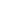 3. YAYIN. Atalay A, Yıldız-Demirtepe S, Tatlıpınar S, Sanlı-Erdoğan B, Cobankara V, Yıldırım C, Bağcı H, Atalay EO. HLA-B51 gene and its expression in association with Behçet's Disease in Denizli Province of Turkey. Mol Biol Rep 35(3) : 345-349 2008.ATIFLAR1. Analyses of functional IL10 and TNF-alpha genotypes in Behcet's syndrome Author(s): Ates O, Dalyan L, Hatemi G, et al. Source: MOLECULAR BIOLOGY REPORTS   Volume: 37   Issue: 7   Pages: 3637-3641 20102. HLA-B27 and HLA-B51 Determination in Tunisian Healthy Subjects and Patientswith Suspected Ankylosing Spondylitis and Behcet's Disease Author(s): Sakly N, Boumiza R, Zrour-Hassen S, et al. Conference Information: 6th International Congress on Autoimmunity, SEP 10-14, 2008 Oporto, PORTUGAL Source: CONTEMPORARY CHALLENGES IN AUTOIMMUNITY  Book Series: ANNALS OF THE NEW YORK ACADEMY OF SCIENCES   Volume: 1173   Pages: 564-569 2009. 4.YAYIN Sahin N, Aksu K, Kamali S, Bicakcigil M, Ozbalkan Z, Fresko I, Ozer H, Akar S, Onat AM, Cobankara V, Kiraz S, Ozturk MA, Tunc E, Yucel E, Ates A, Keser G, Inanc M, Direskeneli H, Saruhan-Direskeneli G PTPN22 gene polymorphism in Takayasus arteritis RHEUMATOLOGY 47(5): Pages: 634-635 2008.ATIFLAR 1. Title: Clinical Characteristics and PTPN22 1858C/T Variant Analysis in Jordanian Arab Vitiligo Patients Author(s): Alkhateeb A, Qarqaz F, Al-Sabah J, et al. Source: MOLECULAR DIAGNOSIS & THERAPY   Volume: 14   Issue: 3   Pages: 179-184 20102. . Title: No association of PTPN22 gene polymorphism with rheumatoid arthritis in Turkey Author(s): Sahin N, Gunduz F, Inanc N, et al. Source: RHEUMATOLOGY INTERNATIONAL   Volume: 30   Issue: 1   Pages: 81-83   Published: NOV 2009 3. Title: Familial Takayasu's arteritis in female siblings Author(s): Heo JH, Kim M Source: RHEUMATOLOGY INTERNATIONAL   Volume: 31   Issue: 6   Pages: 815-818   Published: JUN 20115. YAYIN Avouac J, Walker U, Tyndall A, Kahan A, Matucci-Cerinic M, Allanore Y; EUSTAR, Miniati I, Muller A, Iannone F, Distler O, Becvar R, Sierakowsky S, Kowal-Bielecka O, Coelho P, Cabane J, Cutolo M, Shoenfeld Y, Valentini G, Rovensky J, Riemekasten G, Vlachoyiannopoulos P, Caporali R, Jiri S, Inanc M, Zimmermann Gorska I, Carreira P, Novak S, Czirjak L, Oliveira Ramos F, Jendro M, Chizzolini C, Kucharz EJ, Richter J, Cozzi F, Rozman B, Mallia CM, Gabrielli A, Farge D, Kiener HP, Schöffel D, Airo P, Wollheim F, Martinovic D, Trotta F, Jablonska S, Reich K, Bombardieri S, Siakka P, Pellerito R, Bambara LM, Morovic-Vergles J, Denton C, Hinrichs R, Van den Hoogen F, Damjanov N, Kötter I, Ortiz V, Heitmann S, Krasowska D, Seidel M, Hasler P, Van Laar JM, Kaltwasser JP, Foeldvari I, Juan Mas A, Bajocchi G, Wislowska M, Pereira Da Silva JA, Jacobsen S, Worm M, Graniger W, Kuhn A, Stankovic A, Cossutta R, Majdan M, Damjanovska Rajcevska L, Tikly M, Nasonov EL, Steinbrink K, Herrick A, Müller-Ladner U, Dinc A, Scorza R, Sondergaard K, Indiveri F, Nielsen H, Szekanecz Z, Silver RM, Antivalle M, Espinosa IB, García de la Pena Lefebvre P, Midtvedt O, Launay D, Valesini F, Tuvik P, Ionescu RM, Del Papa N, Pinto S, Wigley F, Mihai C, Sinziana Capranu M, Sunderkötter C, Jun JB, Alhasani S, Distler JH, Ton E, Soukup T, Seibold J, Zeni S, Nash P, Mouthon L, De Keyser F, Duruöz MT, Cantatore FP, Strauss G, von Mülhen CA, Pozzi MR, Eyerich K, Szechinski J, Keiserman M, Houssiau FA, Román-Ivorra JA, Krummel-Lorenz B, Aringer M, Westhovens R, Bellisai F, Mayer M, Stoeckl F, Uprus M, Volpe A, Buslau M, Yavuz S, Granel B, Valderílio Feijó A, Del Galdo F, Popa S, Zenone T, Ricardo Machado X, Pileckyte M, Stebbings S, Mathieu A, Tulli A, Tourinho T, Souza R, Acayaba de Toledo R, Stamp L, Solanki K, Veale D, Francisco Marques Neto J, Bagnato GF, Loyo E, Toloza S, Li M, Ahmed Abdel Atty Mohamed W, Cobankara V, Olas J, Salsano F, Oksel F, Tanaseanu CM, Foti R, Ancuta C, Vonk M, Caramashi P, Beretta L, Balbir A, Chiàla A, Pasalic Simic K, Ghio M, Stamenkovic B, Rednic S, Host N, Pellerito R, Hachulla E, Furst DE. Characteristics of joint involvement and relationships with systemic inflammation in systemic sclerosis: results from the EULAR Scleroderma Trial and Research Group (EUSTAR) database. J Rheumatol. 2010 Jul;37(7):1488-501.ATIFLAR1. Title: Biologic Therapy for Systemic Sclerosis: A Systematic Review  Author(s): Phumethum V, Jamal S, Johnson SR Source: JOURNAL OF RHEUMATOLOGY   Volume: 38   Issue: 2   Pages: 289-296   Published: FEB 2011 2. Title: Predictive factors of hand radiographic lesions in systemic sclerosis: a prospective study Author(s): Avouac J, Mogavero G, Guerini H, et al. Source:  ANNALS OF THE RHEUMATIC DISEASES   Volume: 70   Issue: 4   Pages: 630-633 APR 20113. Title: Sonographically guided hydrodissection and corticosteroid injection for scleroderma hand Author(s): DeLea SL, Chavez-Chiang NR, Poole JL, et al.
Source: CLINICAL RHEUMATOLOGY   Volume: 30   Issue: 6   Pages: 805-813 Published: JUN 2011 6. YAYIN Pay S; Society for Research and Education in Rheumatology of Turkey. Oztürk MA, Can G, Cefle A, Cobankara V, Erer B, Göğüş F, Hatemi G, Inanç N, Karaaslan Y, Karadağ O, Karakoç Y, Günal EK, Kaşifoğlu T, Keser G, Koca S, Oktem S, Ozer HT, Sayarlioğlu M, Soy M, Sentürk T, Temel M, Terzioğlu E, Tiryaki O, Türk T, Yücel E Risk of cancer in Turkish patients after treatment with TNF antagonists. Rheumatology (Oxford). 2008 Apr;47(4):548-9.ATIFLAR1. Title: The Development of Primary Cutaneous Adenoid Cystic Carcinoma in a Patient with Ankylosing Spondylitis Treated with Etanercept Author(s): Cansu DU, Kasifoglu T, Acikalin M, et al. Source: SOUTHERN MEDICAL JOURNAL   Volume: 102   Issue: 7   Pages: 738-740   Published: JUL 2009  2. Title: Long-term prognosis in patients with psoriasis  Author(s): Gulliver W Source: BRITISH JOURNAL OF DERMATOLOGY   Volume: 159   Pages: 2-9   Supplement: Suppl. 2   Published: SEP 2008 D. Ulusal hakemli dergilerde yayımlanan makaleler : (doçentlik Öncesi)1. Çobankara V, Gençtoy G, Çalgüneri M, “Romatizmal hastalıklarda gen tedavisi,”. RAED Bülteni, 2(1): 1-10,(1999).2. Güneş D, Apraş Ş, Çobankara V, “Literatürden seçmeler,” RAED Bülteni, 2(1), 29-34 (1999).3. Derya G, Çobankara V, Çalgüneri M, “Romatizmal hastalıklarda gastrointestinal tutulum”. RAED Bülteni, 2(2), 39-47 (1999).4. Çalgüneri M, Çobankara V, Apraş Ş, Kiraz S, Ertenli İ, Pay S, Aydınlı M, Öztürk A,. “Primer Sjögren Sendromlu 30 Vaka’nın Klinik ve İmmünolojik Değerlendirilmesi” RAED Bülteni, 2(3), 57-61 (1999)5. Güneş D, Çobankara V, Çalgüneri M, “Lupus Nefriti Patogenezinde Apoptozis” RAED Bülteni, 2(3), 92-94 (1999).6. Ertenli İ, Çobankara V, “Romatolojık hastalıklarda laboratuar testlerinin kullanımı” Hacettepe Tıp Dergisi, 30(3), 203-209 (1999).7. Pay S, Çalgüneri M, Dinç A, Çobankara V, Apraş Ş, “Autoantibodies in patients with primary fibromyalgia: The significant association with thyroid autoantibodies” Gülhane Tıp Dergisi, 42(2), 116-120 (2000).8. Çobankara V, Çankurtaran M, “Anti-nötrofil sitoplasmik antikorlara güncel yaklaşım”, Progress,; 1(10), 330-334 (2000).9. Çobankara V, Kiraz S, “Ailesel Akdeniz ateşi,” Hacettepe Tıp Dergisi, 31(4), 310-319 (2000).10. Çobankara V, “Ankilozan spondilit tedavisi,” Progress, 3(8), 243-247 (2002).11. Çobankara V, Fidan G, “Sarkoidoz Tedavisi,” Progress, 3(8), 243-247 (2002).12. Başer S, Özkurt S, Yağcı B, Çobankara V, Fişekci F, “Romatoid artritli bir olguda gelişen nodüler sklerozan tip hodgkin lenfoma (Olgu sunumu),” Solunum Hastalıkları, 14, 142-145, (2003) Ulusal hakemli dergilerde yayımlanan makaleler : (doçentlik Sonrası)13. A Case presenting Concurence of Marfan Syndrome, Basedow’s disease and PTU induced ANCA positive Vascultis. Akın F, Baştemir M, Çobankara V Endokrinde yönelişler 17(3) 90-93 2008.14. Soner şenel, Veli Çobankara, Hilmi ataseven, Saadettin Kılışkap Sjögren sendromlu bir hastada tümör bağımsız CA 19-9 yüksekliği ve hastalık aktivasyonu ve tedavi ile ilişkisi Cumhurriyet Tıp Dergisi 32; 238-240. 201015. Veli Çobankara, Ayşe Balkarlı  Ailesel Akdeniz Ateşi Pam Tıp Derg 2011; 4(2):86-98.16. Veli Çobankara, Ayse Balkarlı, Şerife AkalınErişkin Still hastalığı: 17 vakayı içeren klinik deneyimimiz Pam Tıp Derg 2011;4(3):124-130.E. Ulusal bilimsel toplantılarda sunulan ve bildiri kitaplarında basılan bildiriler (Doçentlik Öncesi):1. Çobankara V, Haznedaroğlu İC, Koşar A, Ertenli İ, Kiraz S, Dündar S, Kirazlı Ş, “Reaktif ve klonal trombositozlu ve ITP’li hastalarda IL-1 ve IL-6” XXVI. Ulusal Hematoloji Kongresi, Özet kitabı, no 152, Ankara 31Ekim–3 Kasım 1998.2. Çobankara V, Haznedaroğlu İC, Koşar A, Pay S, Apraş Ş, Dündar S, Kirazlı Ş. “Reaktif ve klonal trombositozlu ve ITP’li hastalarda protein Z,” XXVI. Ulusal Hematoloji Kongresi, Özet kitabı no 156, Ankara, 31Ekim–3 Kasım 1998.3. Çalgüneri M, Pay S, Ünsal İ, Ertenli İ, Çobankara V, Apraş Ş, Kiraz S, “Kronik yaygın kas-iskelet sistemi yakınması olan premenopozal kadın hastaların klinik, laborotuvar ve radyolojik değerlendirmesi,” 1998 Ulusal Romatoloji Kongresi, Kongre kitabı 150, Belek/Antalya 26-31 Ekim 1998.4. Çalgüneri M, Apraş Ş, Pay S, Ertenli İ, Kiraz S, Çobankara V, “Erken diffüz sistemik sklerozis tedavisinde siklofosfamid ve düşük doz prednizolone tedavisi ile D-penisillamin tedavisinin etkinliklerinin karşılaştırılması,” 1998 Ulusal Romatoloji Kongresi, Kongre kitabı 151, Belek/Antalya 26-31 Ekim 1998.5. Kiraz S, Ertenli İ, Dağdelen S, Çalgüneri M, Pay S, Apraş Ş, Çobankara V, “Hacettepe Üniversitesinde görülen salmonella tifimiriyum besin zehirlenmesi sonrası reaktif artrit insidansı çalışması,” 1998 Ulusal Romatoloji Kongresi, Kongre kitabı 179, Belek/Antalya 26-31 Ekim 1998.6. Çalgüneri M, Pay S, Kiraz S, Ertenli İ, Çobankara V, Apraş Ş, “Primer fibromyalji kriterleri taşıyan hastalarda diğer klinik bulgular ve karpal tünel sendromu, 1998 Ulusal Romatoloji Kongresi Kongre kitabı, 199, Belek/Antalya 26-31 Ekim 1998.7. Çalgüneri M, Pay S, Ertenli İ, Çobankara V, Apraş Ş, Kiraz S, “Primer fibromyalji kriterleri taşıyan hastalarda tiroid fonksiyonları ve otoantikorları,” 1998 Ulusal Romatoloji Kongresi, Kongre kitabı 200, Belek/Antalya 26-31 Ekim 1998.8. Çalgüneri M, Pay S, Kiraz S, Ertenli İ, Apraş Ş, Çobankara V, “Primer fibromyalji kriterleri taşıyan hastalarda Hipofiz fonksiyonları,” 1998 Ulusal Romatoloji Kongresi, Kongre kitabı 201, Belek/Antalya 26-31 Ekim 1998.9. Ertenli İ, Kiraz S, Apraş Ş, Pay S, Çobankara V, Çalgüneri M, “Primer Raynoud fenomenin’de yavaş salınımlı nifedipin,” 1998 Ulusal Romatoloji Kongresi, Kongre kitabı 223, Belek/Antalya 26-31 Ekim 1998.10. Çalgüneri M, Apraş Ş, Yıldırır A, Pay S, Çobankara V, Övünç K, “Behçet hastalığında sağ kalp ve majör venlerde multıple rekürren tromboz: nadir görülen bir olgu,” 1998 Ulusal Romatoloji Kongresi, Kongre kitabı 238, Belek/Antalya 26-31 Ekim 1998.11. Kiraz S, Ertenli İ,Çalgüneri M, Haznedaroğlu İC, Çobankara V, Pay S, Apraş Ş, Dündar S, Kirazlı Ş, “Behçet hastalığında superoksit dismutaz ve nitrik oksit düzeyleri” 1998 Ulusal Romatoloji Kongresi, Kongre kitabı 240, Belek/Antalya 26-31 Ekim 1998.12. Çalgüneri M, Çobankara V, Apraş Ş, Kiraz S, Ertenli İ, Aybar M, Pay S, M, Öztürk A,. “Primer Sjögren Sendromlu 30 Vaka’nın Klinik ve İmmünolojik Değerlendirilmesi,” I.Ulusal İç Hastalıkları Kongresi, Kongre kitabı 269, Antalya 3-7 Kasım 1999.13. Pay S, Çalgüneri M, Ertenli İ, Kiraz S, Apraş Ş, Çobankara V, “Primer fibromyaljide vasküler hasarın proinflamatuvar sitokinler, thrombomodulin ve fibronektin ile değerlendirilmesi,” I.Ulusal İç Hastalıkları Kongresi, Kongre kitabı 271, Antalya 3-7 Kasım 1999.14. Apraş S, Kiraz S, Ertenli İ, Çalgüneri M, Tanacı N, Çobankara V, Erman M, “Behçet ve romatoid artritte sinoviyal TIMP-1 düzeylerinin karşılaştırması” II. Ulusal İç Hastalıkları Kongresi, Kongre kitabı P37 117, Antalya 20-24 Eylül 2000.15. Çalgüneri M, Apraş S, Kiraz S, Ertenli İ, Çobankara V, Öztürk MA, “Lupus nefritinde yoğunlaştırılmış siklofosfamid tedavisi,” II. Ulusal İç Hastalıkları Kongresi, Kongre kitabı P38 117, Antalya 20-24 Eylül 2000.16. Çobankara V, Apraş S, Kiraz S, Ertenli İ, Haznedaroğlu IC, Öztürk MA, Çalgüneri M, Kirazlı Ş, “Reaktif trombositozlu romatoid artritte ve demir eksikliği anemisinde dolaşan trombomodulin ve fibronektin,” II. Ulusal İç Hastalıkları Kongresi, Kongre kitabı P39 117, Antalya 20-24 Eylül 2000,.17. Çobankara V, Apraş S, Ertenli İ, Kiraz S, Nar A, Öztürk MA, Dağdelen S, Erbaş T, Çalgüneri M, “Romatoid artrit akromegali birlikteliği: Olgu sunumu,” II. Ulusal İç Hastalıkları Kongresi, Kongre kitabı P40 117-118, Antalya 20-24 Eylül 2000.18. Dağdelen S, Çobankara V, Apraş Ş, Çalgüneri M, Ertenli İ, Kiraz S, Topali A, Çil B, Öztürk MA, “Wegener granülomatozunda mezenterik tutulum: Olgu sunumu,” II. Ulusal İç Hastalıkları Kongresi, Kongre kitabı P172 154, Antalya 20-24 Eylül 2000.19. Çobankara V, Apraş S, Şanver A, Öztürk MA, Kiraz S, Ertenli İ, Çalgüneri M. “Dermatomyozit nedeni ile siklofosfamid kullanan hastada intrkranial toksoplazma absesi: Olgu sunumu,” II. Ulusal İç Hastalıkları Kongresi, Kongre kitabı P173 155, Antalya 20-24 Eylül 2000.20. Çobankara V, Çalgüneri M, Apraş Ş, Kiraz S, Ertenli İ, Öztürk A, Haznedaroğlu İC, “Romatoid artrit ve osteoartritte sistemik ve lokal renin-angiotensin sistemi,” Ulusal Romatoloji Kongresi 2000, Kongre kitabı S2 18, Antalya 17-20 Ekim 2000.21. Apraş Ş, Çalgüneri M, Kiraz S, Ertenli İ, Çobankara V, Öztürk A, “Erken diffüz sistemik skleroz’da siklofosfamid/prednizolon tedavisinin klinik bulgular ve endotel fonksiyonları üzerine etkileri,” Ulusal Romatoloji Kongresi 2000 Kongre kitabı S17 26, Antalya 17-20 Ekim, 2000.22. Çobankara V, Çalgüneri M, Apraş Ş, Şanver A, Kiraz S, Ertenli İ, Öztürk A, Dağdelen S, “Gebelikte siklofosfamid kullanımı;2 Olgu sunumu,” Ulusal Romatoloji Kongresi 2000, Kongre kitabı P44 55, Antalya 17-20 Ekim.23. Çalgüneri M, Apraş Ş, Çobankara V, Kiraz S, Ertenli İ, Öztürk A, Dağdelen S, Çil B, Oto A. FMF ve bilateral subkapsüler hematom ile seyreden PAN’lı bir olgu Ulusal Romatoloji Kongresi 2000, Kongre kitabı P81 74, Antalya 17-20 Ekim 2000.24. Altundağ Ö, Çobankara V, Apraş Ş, Altundağ K, Karaoğlu A, Güler N, Cengiz M, Atahan L, Ertenli İ, Kiraz S, Çalgüneri M, tekuzman G, “Kollajen Doku Hastalıkları ve malignansi,” Ulusal Kanser Kongresi, kongre kitabı 173, İstanbul, 30 Nisan–4 Mayıs 2001.25. Çobankara V, Fidan G, Kaleli İ, Çolakoğlu M. SLE Tedavisi sırasında gelişen tüberküloz meningensefaliti. Ulusal Romatoloji Kongresi 2002 1-5 Ekim, kongre kitabı p-44 2002 Adana 26. Çobankara V, Apraş Ş, Haznedaroğlu IC, Kiraz S, Ertenli İ, Çalgüneri M, “Romatoid artritin başarı ile tedavi edilmesi serum sE-selectin ve trombomodulin düzeyinde düşme ile ilişkili,” Ulusal Romatoloji Kongresi 2002 kongre kitabı p-62, Adana, 1-5 Ekim, 2002. 27. Çobankara V, Kabukçu s, Evrengül H, Dursunoğlu D, Kaftan A, Semiz E, “Romatoid artrit hastalarında kalp hızı değişkenliği,” Ulusal Romatoloji Kongresi 2002, kongre kitabı p-66 Adana, 1-5 Ekim, 2002.28. Çobankara V, Yağcı B, “Kırk beş yaşında okronozlu hastada ankilozan spondilite benzeyen spinal değişiklikler: bir olgu sunumu,” Ulusal Romatoloji Kongresi 2002, kongre kitabı p-92, Adana, 1-5 Ekim, 2002.29. Çobankara V, Fidan G, Çolakoğlu M, Yılmaz M, “Denizli ve çevresinde Ailesel Akdeniz ateşi prevelansı,” Ulusal Romatoloji Kongresi 2002, kongre kitabı p-102, Adana, 1-5 Ekim, 2002.30. Çobankara V, “Obezite, Biyomekanik Özellikler ve Lokomotor Sistem,” Batı Anadolu Obezite Sempozyumu, kongre kitabı 55-56, Pamukkale, 21-23 Mart 2003.31. Yalçın AD, Yılmaz M, Türk T, Çobankara V, Yalçın AN, “Akut hepatiti taklit eden still hastalığı,” 5. ulusal İç hastalıkları Kongresi, kongre programı ve bildiri özetleri kitabı191, Antalya, 26-30 eylül 2003. Ulusal bilimsel toplantılarda sunulan ve bildiri kitaplarında basılan bildiriler (Doçentlik Sonrası):32. Nevsun İnanç, Sibel aydın, Veli Çobankara, Mehmet soy, Pamir Atagündüz, Murat İnanç, haner Direskeneli Romatoid artritte latent tüberküloz enfeksiyonu sıklığının ankilozan spondilit ile karşılaştırılması Romatoloji Kongresi Kongre Kitabı s:72, 200633. Veli Çobankara, Soner Şenel, Uğur Karasu, Göksel Kıter, Fatma Evyapan. Anti-TNF Tedavi Esnasında Akciğer Tüberkülozu saptanan İki Olgu. Romatoloji Kongresi Kongre Kitabı s:96. , 200634. Veli Çobankara, Soner Şenel, Fulya Akın, Selma Dinçer Tekekoğlu, Mehmet Baştemir. Graves Hastalığı Nedeniyle Propil Tiyourasil (Ptu) Kullanan Marfan Sendromlu Hastada Mpo-Anca Pozitif Ağır Vaskülit Gelişimi:Olgu Sunumu Romatoloji Kongresi Kongre Kitabı s: 99-100. , 200635. . Aydın Güçlü, Ömür Kuru, Soner Şenel, Deniz Kuru, Harun Evrengül, Veli Çobankara. Asemptomatik Behçet Hastalarında Ekokardiyografik olarak Sağ Ventrikül Myokard Performans İndeksinin Değerlendirilmesi.Romatoloji Kongresi Kongre Kitabı s:11936. 2006 Aydın Güçlü, Ömür Kuru, Soner Şenel, Deniz Kuru, Harun Evrengül, Veli Çobankara. Behçet Hastalarının Artmış Riskinin Bir Ön Göstergesi Olan QT Dispersiyonu ile Değerlendirilmesi.Romatoloji Kongresi Kongre Kitabı s:120. , 200637. V.Çobankara, S.Şenel, S.D.Tekekoğlu, A.Güçlü, İ.G.Kara. Nekrotizan Vaskülit Tablosu İle Başvuran Ve Sonrasında Akciğer Ca Tanısı Alan İleri Evre Ankilozan Spondilitli Olgu. Romatoloji Kongresi Kongre Kitabı sayfa 129-130 , 200638. Veli Çobankara, Olçun Ümit Ünal, Soner Şenel, Ali İhsan Bozkurt. Denizli Tekstil İşçileri Arasındaki Fibromyalji Prevalansı. Romatoloji Kongresi 2006 Poster Kitabı s:150 , 200639. V.Çobankara, S.Şenel, M.H.Doğu, A.Güçlü, S.Özkurt. Anti-TNF Kullanan Hastalarımızın Retrospektif Olarak Değerlendirilmesi. Romatoloji Kongresi Kongre Kitabı s:103 , 200740. S.Şenel, S.Hacıoğlu, A.Güçlü, i.Sarı,V.Çobankara. Herediter Hemorajik Telenjiektazi(Osler-Weber Rendu Sendromu ) Ve Ankilozan Spondilitli Olgu Sunumu. Romatoloji Kongresi Kongre Kitabı s:116-117 , 200741. S.Şenel, M.H.Doğu, A.Güçlü, U.Karasu, V.Çobankara. Hemodiyalize Giren Ankilozan Spondilitli Hastada Etanercept Deneyimi Romatoloji Kongresi Kongre Kitabı s: 118 , 2007 42. V.Çobankara, S.Şenel,A.Güçlü M.H.Doğu. Ankilozan Spondilitli Hastada İnfliximab Tedavisi Sonrası Kolon Adenokarsinom Gelişimi: Literatürdeki İlk Vaka Romatoloji Kongresi Kongre Kitabı s: 119 , 200743. V.Çobankara, A.Güçlü, S.Şenel, Ç. Öncel.Myastenia Gravese Bağlı Diplopi Gelişen Polimyaljia Romatikalı Olgu Sunumu Romatoloji Kongresi Kongre Kitabı s: 133 , 200744. V.Çobankara, S.Şenel, N. Yıldız, S. Hacıoğlu.RHidradenitis Süpürativa Ve Spondiloartropatili Olgu Sunumu. Romatoloji Kongresi Kongre Kitabı s: 135 , 200745. Murat İnanç, Yonca Çağatay, Merih Birlik, Zeynep Ozbalkan, Figen Yargucu, Ahmet Mesut Onat, Aşkın Ateş, Didem Arslan, Ömer Nuri Pamuk, Veli Yazısız, Timuçin Kaşifoğlu, Şule Yavuz, Ali Akdoğan, Ayşe Çefle, Ediz Dalkılıç, Süleyman S Koca, Soner Senel, Recep Tunç, Göksal Keskin, Taşkın Şentürk, İsmail Şimşek, Mehmet Sayarlıoğlu, Süleyman Özbek, Mehmet Derya Demirağ, Musa Temel, Esen Kasapoğlu Günal, Şeminur Haznedaroğlu, Ayhan Dinç, Veli Çobankara, Ahmet Işık, Sedat Kiraz, Haner Direskeneli, Cengiz Korkmaz, Ender Terzioğlu, Necati Çakır, Eftal Yücel, Fahrettin Oksel, Yaşar Karaaslan, Nurullah Akkoç, Eren Erken. SİSTEMİK SKLEROZ VERİTABANI OLUŞTURMA ÇALIŞMASI (SİSVOÇ): KLİNİK ÖZELLİKLER, HASTALIK AKTİVİTESİ, HASTALIK ŞİDDETİ VE FONKSİYON KAYBI IX ULUSAL ROMATOLOJİ KONGRESİ (Sözel Sunum 013) KONGRE KİTABI s: 116 , 200846. H. Dierskeneli, E.T Erdoğan, F. Gündüz, A. Bandruska, B. Alpaslan, M. Kebe, FA Uyar, M. Bıçakcıgil, K. Aksu, S. Kamalı, Z. Özbalkan, A. Ateş, Ö. Karadağ, H.Özer, S. Akar, E, Seyahi, M. Onat, A.Cefle, V. Çobankara, E. Tunç, A. Öztürk, E. Yücel, İ.Frisko, F. Önen, N. Akkoç, S. Kiraz, Y. Karaaslan, G. Keser, M. İnanç, G. Saruhan Direskeneli, Takayasu arteritinde PDCD1 Gen poliformizmi IX ULUSAL ROMATOLOJİ KONGRESİ (Sözel Sunum 013) KONGRE KİTABI s: 143 , 200847. Pay S, Musabak U, Cobankara V, Sagkan RI, Simsek I, Keskin F, Erdem H, Kose O, Dinc A. Behçet hastalığında IFNAR1 and IFNAR2 polimorfizmi IX ULUSAL ROMATOLOJİ KONGRESİ (Sözel Sunum 013) KONGRE KİTABI s: 151 , 200848. V.Çobankara, S.Şenel, Ö. Taşköylü, U.Karasu, H.Tanrıverdi Primer Sjögren Sendromunda Anti-Ro/La Ve Romatoid Faktörün Qt Dispersiyonuna Etkisi Ix. Ulusal Romatoloji Kongresi Kongre Kitabı s:152, 200849. Soner Şenel, Veli Çobankara, Özgür taşlıköylü, Harun Evrengül, Uğur Karasu Romatoid Arritli  Hastalarda Etanerceptin ventriküler repolarisazyonu üzerine etkisi Ix. Ulusal Romatoloji Kongresi Kongre Kitabı s:153, 200850. V.Çobankara, S.Şenel, Ö. Taşköylü, H.Evrengül, U.Karasu Aktif Ankilozan Spondilitli Hastalarda İnfliksimab Öncesi Ve Sonrası Myokard Performans İndeksi(Mpi) Ve Doku Doppler Bulgularının Aktif Olmayan As’lilerle Karşılaştırılması Ix. Ulusal Romatoloji Kongresi Kongre Kitabı S:169 , 200851. S.Şenel, G.A Çağlayan, A.Güçlü, V.Çobankara Ankilozan Spondilit Nedeni İle İnfliximab Alan Hastada Akut Juguler Ven Trombozu Ix. Ulusal Romatoloji Kongresi Kongre Kitabı S:184 , 200852. V.Çobankara, S.Şenel, G.Kıter, G. Yüncü Leflunomid Sonrası Akciğerde Kaviteleşme Gelişen İki Olgu Sunumu IX. ULUSAL ROMATOLOJİ KONGRESİ KONGRE KİTABI s:195 , 200853. S.Şenel, M.Hilmi Doğu, Ö.levent Tuncay, V.Çobankara Ailesel Akdeniz Ateşi Ve Masif Rekürren Benign Skrotal Ödem Ix. Ulusal Romatoloji Kongresi Kongre Kitabı S:199, 2008.54. Murat İnanç, Merih Birlik, Ahmet Mesut Onat, Zeynep Ozbalkan, Figen Yargucu, Timuçin Kaşifoğlu, Ömer Nuri Pamuk, Veli Yazısız, , Şule Yavuz, Didem Arslan, Aşkın Ateş,Eren erken, Taşkın Şentürk, Soner Senel, Süleyman S Koca,  Ayşe Çefle, Ali Akdoğan, Ediz Dalkılıç, İsmail Şimşek, Recep Tunç, Göksal Keskin, Mehmet Sayarlıoğlu, Mehmet Derya Demirağ, Yonca Çağatay, Musa Temel, Esen Kasapoğlu Günal, Şeminur Haznedaroğlu, Ayhan Dinç, Sedat Kiraz, Ahmet Işık, Veli Çobankara, Süleyman Özbek, Eftal Yücel, Haner Direskeneli, Ender Terzioğlu, Necati Çakır, Cengiz Korkmaz, Fahrettin Oksel, Yaşar Karaaslan, Nurullah Akkoç, SİSTEMİK SKLEROZ VERİTABANI OLUŞTURMA ÇALIŞMASI (SİSVOÇ): EKOKARDİYOGRAFİ-DOPPLER İLE PULMONER ARTERİYEL HİPERTANSİYON TARAMASI X ULUSAL ROMATOLOJİ KONGRESİ (Sözel Sunum 04) KONGRE KİTABI s 52 , 30 EKİM -3 KASIM 2009.55. Müge Bıçakcıgil Türk takayasu çalışma grubu Takayasu arterinte dönem takip-aktif dönemde cerrahi girişim apılan hastalarda daha kötü birrognoz gözleniyor. X ULUSAL ROMATOLOJİ KONGRESİ (Sözel Sunum 05) KONGRE KİTABI s 53 , 30 EKİM -3 KASIM 2009.56. S.Şenel, V.Çobankara, Ö. Taşköylü, U.Karasu, H.Tanrıverdi Primer Sjögren Sendromunda sol ventrikül fonksiyonlarının doku doppler görüntüleme yöntem ve NT-pro BNP düzeyleri ile değerlendirlemesi X ULUSAL ROMATOLOJİ KONGRESİ KONGRE KİTABI s 79 , 30 EKİM -3 KASIM 2009.57. V.Çobankara, S.Şenel, Ö. Taşköylü, U.Karasu, H.Tanrıverdi. Ankil<an spondilitli hastalarda NT-pro BNP ve QT intervalleri üzerine etkisi X ULUSAL ROMATOLOJİ KONGRESİ KONGRE KİTABI s 92 , 30 EKİM -3 KASIM 2009.58. S.Şenel, V.Çobankara, Ö. Taşköylü, U.Karasu, H.Tanrıverdi Romatoid artritli hastalarda NT-pro BNP üzerine etisi X ULUSAL ROMATOLOJİ KONGRESİ (Sözel Sunum 05) KONGRE KİTABI s 107 , 30 EKİM -3 KASIM 2009.59. Serkan  Yıldız S, Aydın Güçlü A, E Değirmenci Yılmaz Kıroğlu, Nagehan Yalçın, Veli Çobankara Muammer Topaloğlu, Tuba Erürker. Lupus nefriti Tanılı hastada siklofosfamid tedavisi sonrası reversibele posteror lökoansefalopati sendromu (RPLES) gelişimi olgu sunumu 12.  Ulusal Hipertansiyon ve Böbrek hastalıkları Kongresi 19-23 Mayıs 2010 Antalya 60. Yıldız S, Güçlü A, Yalçın N, Yağcı B, Çobankara V, Yakut T, Topaloğlu M, Erürker T Alesel Akdeniz Ateşi Öyküsü olmayan sekonder amilodoz olgularında MEFV gen mutasyonu analizi yapılmalı mı?: olgu sunumu12.  Ulusal Hipertansiyon ve Böbrek hastalıkları Kongresi 19-23 Mayıs 2010 Antalya61. Serkan  Yıldız S, Aysun Toraman, Aydın Güçlü, Nagehan Yalçın, Veli Çobankara Hüseyin tanrıverdi, Kamil işler primer sjögren sendromunda Böbrk tutulumu: Olgu sunumu 27. Ulusal Nefroloji, h,pertans,yon, dial ve transplantasyon kongrsi p088, sayfa 60 201062. Yasemin kabasakal ve TURKSSVOÇ grubu Primer sjögren tanılı Hastaların tanımlayıcı özellikleri: TURKSSVOÇ grubuna ait 834 hastanındeğerlendirlmesiXII. Ulusal Romatoloji günleri 16-20 Ekim 2011 Belek, Antalya RAED Journal  2011;3(supp):s29-30.63. Ayse Balkarlı, Veli Çobankara, Behçet Hastalarında Tırnak Yatağı Videokapillaroskopi Bulguları: 82 Hastanın Analizi  XII. Ulusal Romatoloji günleri 16-20 Ekim 2011 Belek, Antalya RAED Journal  2011;3(supp): s41.64. Veli Çobankara, Ayse Balkarlı  Behçet Hastalığında Bronşial Arter Tutulumuna Bağlı Bronkopulmoner Arter Arasında Fistülü Gelişimi XII. Ulusal Romatoloji günleri 16-20 Ekim 2011 Belek, Antalya RAED Journal  2011;3(supp): s43-4465. Veli Çobankara, Ayse Balkarlı, Şerife AkalınErişkin Still hastalığı: 17 vakayı içeren klinik deneyimimiz XII. Ulusal Romatoloji günleri 16-20 Ekim 2011 Belek, Antalya RAED Journal  2011;3(supp): s46-47.66. Gözde Yıldırım çetin, Hayriye sayarlıoğlu, Özlem Orhan, yavuz Pehlivan, Ayşe Balkarlı, hasan Sabit sağlıker, Bünyamin Kısacık, Ahmet Mesut Onat, Veli Çobanakara, Mehmet sayarlıoğlu Kolşisin tedavisine dirençli ailevi Akdeniz ateşli hatalarında tanın doğruluğunun, tedaviye uyumun v kolşisin dirençi etki edebilecek faktörlerşn değerlendirilmesi.  XII. Ulusal Romatoloji günleri 16-20 Ekim 2011 Belek, Antalya RAED Journal  2011;3(supp): s48.67. Ayse Balkarlı,  Veli Çobankara .Ailesel Akdeniz Ateşinde videokapillerskopi bulguları; 29 hasta analizi:  XII. Ulusal Romatoloji günleri 16-20 Ekim 2011 Belek, Antalya RAED Journal  2011;3(supp): s48..68. Veli Çobankara, Tuba Erürker, Ayşe Balkarlı, Can özlü, Ailevi Akdeniz Ateşinde plastrone Appendisit nedeyle açılan ilestomi sonrası gelişen reaktif polartrit XII. Ulusal Romatoloji günleri 16-20 Ekim 2011 Belek, Antalya RAED Journal  2011;3(supp): s6169. Veli Çobankara Ayşe Balkarlı Tümör Nekrozis faktör alfa inhibisyon tedavisine bağlı aspergillozis gelişimi XII. Ulusal Romatoloji günleri 16-20 Ekim 2011 Belek, Antalya RAED Journal  2011;3(supp): s89Ulusal kitaplarda bölüm yazarlığı (Doçentlik Öncesi):1.Çobankara V, Apraş Ş “El osteoartiti”, Osteoartrit, Ankara 2000 51-55 Yaşar Karaaslan (editör), MD Yayıncılık.2. Apraş Ş, Çobankara V, “Osteoartritte laborotuvar bulguları,” Osteoartrit, Ankara, 2000, 114-118,Yaşar Karaaslan (editör) MD Yayıncılık.3. Çobankara V, Apraş Ş, “Romatolojide temel kavramlar,” romatizmal Hastalıklara Giriş, Ankara 2000, 1-11. İhsan Ertenli (editör) MD Yayıncılık.4. Apraş Ş, Çobankara V, “Romatizmal hastalıkların sınıflandırılması,” Ankara, 2000, 12-14, İhsan Ertenli (editör), MD Yayıncılık.5. Apraş Ş, Çobankara V, “Akut poliartritli hastaya klinik yaklaşım,” Ankara, 2000, 95-104, İhsan Ertenli (editör), MD Yayıncılık.6. Çobankara V, “Hematolojik hastalıklarda öykü alma ve fizik bakı,” Klinik Bilimlere Giriş (Propedötik), Denizli 2003, 186-207, Dr. Atilla Oğuzhanoğlu (editör).7. Çobankara V, Türk T, Romatizmal Hastalıklarda öykü alma ve fizik muayene,” Klinik Bilimlere Giriş (Propedötik), Denizli 2003, 271-291, Dr. Atilla Oğuzhanoğlu (editör).Ulusal kitaplarda bölüm yazarlığı (Doçentlik Sonrası):8. Hacıoğlu-kabukcu Sibel Çobankara V, “Hematolojik hastalıklarda öykü alma ve fizik bakı,” Klinik Bilimlere Giriş (Propedötik), Denizli, Dr. Atilla Oğuzhanoğlu (editör). Basımda9. Çobankara V, Şenel S, Romatizmal Hastalıklarda öykü alma ve fizik muayene,” Klinik Bilimlere Giriş (Propedötik), Dr. Atilla Oğuzhanoğlu (editör). Basımda 10. Veli Çobankara iki ay önce başlayan sol ayak 4. 5. parmağında ağrı, kızarıklık ve şişlik yakınması olan 23 yaşında kadın hasta, her iki diz ekleminde ağrı ve şişlik şikayeti ile baş vurdu. Romatoloji Vaka derlemeleri-I (Prof. Dr. Mehmet sayarlıoğlu Editör mart 2011-05-1811. veli çobankara günlük pratiğimizde sık kullanılan ilaçlar biyolojik ajanlarXI. Ege romatoloji Günleri konuşma özet kitabı nisan 201112. Hacıoğlu-kabukcu Sibel Çobankara V, “Hematolojik hastalıklarda öykü alma ve fizik bakı,” Klinik Bilimlere Giriş (Propedötik), Denizli, Dr. Atilla Oğuzhanoğlu (editör). Basımda13. Çobankara V, Şenel S, Romatizmal Hastalıklarda öykü alma ve fizik muayene,” Klinik Bilimlere Giriş (Propedötik), Dr. Atilla Oğuzhanoğlu (editör). Basımda 14. Veli Çobankara iki ay önce başlayan sol ayak 4. 5. parmağında ağrı, kızarıklık ve şişlik yakınması olan 23 yaşında kadın hasta, her iki diz ekleminde ağrı ve şişlik şikayeti ile baş vurdu. Romatoloji Vaka derlemeleri-I (Prof. Dr. Mehmet sayarlıoğlu Editör mart 2011-05-1815. Veli çobankara günlük pratiğimizde sık kullanılan ilaçlar biyolojik ajanlarXI. Ege romatoloji Günleri konuşma özet kitabı nisan 2011Davetli konuşmacı olarak katıldığı ulusal bilimsel toplantılar:1. 21-23 Mart 2003, Batı Anadolu Obezite Sempozyumu, Pamukkale.2. 5 Aralık 2003, 2. Aydın Romatoid Artrit Sempozyumu, Aydın.3. 7. Ege Romatoloji Günleri, 25-28 Eylül 2003, Kuşadası 4. 2 Nisan 2004, Denizli Romatoid Artrit Sempozyumu, Pamukkale Üniversitesi Kongre Merkezi, Denizli.Derece Bölüm/ProgramÜniversite Yıl Lisans Tıp FakültesiHacettepe Üniversitesi 1993 Tıpta uzmanlıkİç Hastalıkları UzmanlığıHacettepe Üniversitesi 1998Yan Dal UzmanlığıRomatoloji UzmanlığıHacettepe Üniversitesi2000Görev Unvanı Görev YeriYıl İç Hastalıkları Ar.Gör.Hacettepe Üniversitesi Tıp Fakültesi  1993-1998Romatoloji Uzman Ar.Gör.   Hacettepe Üniversitesi Tıp Fakültesi 1998-2000Öğretim GörevliliğiPamukkale Üniversitesi Tıp Fakültesi İç Hastalıkları ABD 2000-2001Yar.Doç. Pamukkale Üniversitesi Tıp Fakültesi İç Hastalıkları ABD2000-2005Doçent Pamukkale Üniversitesi Tıp Fakültesi İç Hastalıkları ABD2005-2011Prof.Dr.Pamukkale Üniversitesi Tıp Fakültesi İç Hastalıkları ABD2011-Akademik Yıl 2005-2006Dönem Dersin Adı Haftalık Saati Haftalık Saati Öğrenci Sayısı Akademik Yıl 2005-2006Dönem Dersin Adı Teorik Uygulama Öğrenci Sayısı Akademik Yıl 2005-2006Dönem Akademik Yıl 2005-2006İlkbahar Fizik Tedavi ve Rehabilitasyon Y.O Romatoloji Dersi  1 saat45Akademik Yıl 2005-2006İlkbahar Tıp Fakültesi Dönem III 3. Blok 13. modül sorumluluğu (Otoimmünite Modülü)   40Akademik Yıl 2005-2006İlkbahar  Tıp Fakültesi Dönem III 3. Blok Eğitim Yönlendiriciliği 82006-2007 Güz  Tıp Fakültesi Dönem 5 Kas iskelet sistemi Bloğu Romatoloji Task Yöneticiliği 182006-2007 Güz  Tıp fakültesi Dönem II 1. Blok Kliniğe giriş.  10  10 42 2006-2007 İlkbaharFizik Tedavi ve Rehabilitasyon Y.O Romatoloji Dersi1 saat452006-2007  Tıp Fakültesi Dönem 5 Kas iskelet sistemi Bloğu Romatoloji Task Yöneticiliği182007-2008 Güz  Tıp Fakültesi Dönem 5 Kas iskelet sistemi Bloğu Romatoloji Task Yöneticiliği 182007-2008  Tıp fakültesi Dönem II 1. Blok Kliniğe giriş.  10  10 42 2007-2008 İlkbaharFizik Tedavi ve Rehabilitasyon Y.O Romatoloji Dersi1 saat45 Tıp Fakültesi Dönem 5 Kas iskelet sistemi Bloğu Romatoloji Task Yöneticiliği382008-2009 Güz  Tıp Fakültesi Dönem 5 Kas iskelet sistemi Bloğu Romatoloji Task Yöneticiliği 18 Tıp fakültesi Dönem II 1. Blok Kliniğe giriş.  10  10 56 İlkbaharFizik Tedavi ve Rehabilitasyon Y.O Romatoloji Dersi1 saat45 Tıp Fakültesi Dönem 5 Kas iskelet sistemi Bloğu Romatoloji Task Yöneticiliği182009-2010 Güz  Tıp Fakültesi Dönem 5 Kas iskelet sistemi Bloğu Romatoloji Task Yöneticiliği 23Tıp Fakültesi Dönem III 3. Blok 13. modül sorumluluğu (Otoimmünite Modülü)   56 Tıp fakültesi Dönem II 1. Blok Kliniğe giriş.  10  10 42 İlkbaharFizik Tedavi ve Rehabilitasyon Y.O Romatoloji Dersi1 saat78 Tıp Fakültesi Dönem 5 Kas iskelet sistemi Bloğu Romatoloji Task Yöneticiliği282010-2011 Güz  Tıp Fakültesi Dönem 5 Kas iskelet sistemi Bloğu Romatoloji Task Yöneticiliği 13Tıp Fakültesi Dönem III 3. Blok 13. modül sorumluluğu (Otoimmünite Modülü)   80Tıp Fakültesi Dönem 5 Kas iskelet sistemi Bloğu Romatoloji Task Yöneticiliği14İlkbaharFizik Tedavi ve Rehabilitasyon Y.O Romatoloji Dersi1 saat78 Tıp Fakültesi Dönem 5 Kas iskelet sistemi Bloğu Romatoloji Task Yöneticiliği15 Tıp Fakültesi Dönem 5 Kas iskelet sistemi Bloğu Romatoloji Task Yöneticiliği15